TỤC CAO TĂNG TRUYỆNQUYỂN 7CHÖÔNG II - PHAÀN 3: GIAÛI NGHÓA(Trong phaàn ba cuûa chöông II, Chaùnh truyeän coù möôøi vò, Phuï coù boán vò)1/- Truyeän ngaøi Thích Hoàng Yeån truï chuøa Tuyeân Voõ ôû Döông Ñoâ, ñôøi Traàn.2/- Truyeän ngaøi Thích Phaùp Laõng truï chuøa Höng Hoaøng ôû Döông Ñoâ, ñôøi Traàn.3/- Truyeän ngaøi Thích Tueä Duõng truï chuøa Ñaïi Thieàn chuùng ôû Döông Ñoâ ñôøi Traàn.4/- Truyeän ngaøi Thích Baûo Quyønh truï chuøa Baønh Thaønh ôû Döông Ñoâ ñôøi Traàn (Minh Giaûi)5/- Truyeän ngaøi Thích Caûnh Thieàu truï chuøa Baïch Maõ ôû Döông Ñoâ ñôøi Traàn.6/- Truyeän ngaøi Thích An Laãm truï chuøa Kyø Xaø ôû Chung Sôn ñôøiTraàn.7/- Truyeän ngaøi Thích Tueä Boá truï chuøa Theâ Haø ôû Nhieáp Sôn ñôøiTraàn (Taêng Thuyeân, Huyeàn Bieän)8/- Truyeän ngaøi Thích Vong Danh ôû Vò Taân thôøi baéc Chu	(TaêngCoân)9/- Truyeän ngaøi Thích Ñaïo Suûng ôû Nghieäp Haï, thôøi NguyeânNguïy.10/- Truyeän ngaøi Thích Tueä Tung ôû Baønh Thaønh, thôøi Baéc Teà.1/- Truyeän ngaøi Thích Hoàng Yeån truï chuøa Tuyeân Voõ ôû DöôngÑoâ.Thích Hoàng Yeån hoï Taï, ngöôøi ôû xöù Sôn AÂm thuoäc Coái Keâ.	OÂngnoäi Sö teân Maäu, laø ngöôøi khieâm cung hoøa muïc, laéng ñoïng caån troïng, chaúng giao tieáp vôùi theá tuïc. Cha cuûa Sö teân Taïng, thoâng raønh kinh   söû,gioûi veà vaên taûo. Löông Haønh Döông Vöông nghe maø meán troïng neân xin laøm quan lieâu keát baïn.Sö laø ngöôøi phong thaàn dónh tuù, môùi hai möôi tuoåi maø ngoä ñaïo, ban ngaøy ñoïc tuïng kinh luaän, ban ñeâm ngaân vònh thi thö. Giôø toát caûnh ñeïp, khoâng heà pheá boû hoïc. Do vaäy, Sö tuy nhoû maø thoâng minh, khaép laøng quaän ñeàu ngôïi khen. Ñeán luùc tröôûng thaønh. Sö vaân du kinh aáp nghe khaép Soá luaän. Sau, gaëp ñöôïc Phaùp Sö Ñaïo xöôùc ôû chuøa Long Quang, Sö beøn heát loøng thoï hoïc. Ñaëc bieät ñöôïc theâm thöôøng tieáp, laáy ñoù laøm tuyeät luaân. Do ñoù, caùc baïn ñoàng hoïc ñoåi caùch nhìn, laïi cuøng suy toân kính phuïc. Chæ trong vaøi ba naêm beøn hieåu heát choã saâu maàu. Môùi khai môû Phaùp dieân, nhoùm tuï ñoà chuùng, môû roäng Luaän Thaønh Thaät. Neâu ñeå nhaøn nhaõ, vaên töø traøo tuoân traàm boång. Caùc haøng haäu hoïc, tuoåi cao xeùt nghi roõ ng- hóa. Caàm kinh ñoäi traùp, boû doái giöõ thaät. Do ñoù, kính öùng Phaùp luaân toång trì caùc boä. Ngaøi coù duõng khí khoâng ai hôn ñöôïc, tuøy choã baøy giaûi. Sôùm hy voïng roäng löôïng, nhaân ñoù maø theo chöông cuõ. Sö chaêm nhìn nghó suy veà maây khí, khoâng heà tieáp ñoái, thaáy traùi ngöôïc vôùi baäc tieân ñaït, khoâng theå ban tình. Do ñoù nhöõng ngöôøi laïi hoïc coù söï caùch ngaên, ngöôøi nghe khoâng hieåu. Sö beøn giöõ chí, ñoùng cöûa ôû phoøng nhaøn, cao chuoäng ñaïo aáy, suoát thôøi gian tìm kinh xem söû, caàu roäng thaáy nhieàu. Nöôùc thu ñaøi xuaân, vaên trong höôùng xuaát, ngöôøi gioûi nghó maây bay, ngöôøi taøi thì töø ngöõ ñeïp ñeõ, Sö laïi gioûi caùc loái chöõ Thaûo chöõ Leä, xöùng ñaùng thôøi tuïc, nhoû nhieäm hôn caû caønh laù coû chi, ñeïp xinh cuøng toä ngaân caâu. Neân dung maïo, oai nghi, thi, thô nôi Sö ñöôïc goïi laø töù tuyeät. Nhöõng baäc taøi gioûi ñöông thôøi ñeàu suy toân khen ngôïi.Vua Thaùi Toâng ñôøi Löông luùc ôû Ñoâng Trieàu, caûm meán söï taøi gioûi cuûa Sö, muoán Sö hoaøn toïc ñeå daãn laøm Hoïc só. Sö giöõ chí beàn bæ chaúng hoaøn tuïc, neân khoâng theå ñaët ñeå. Gaëp luùc vua Voõ Ñeá (Tieâu Dieãn naêm traêm leû hai-naêm traêm naêm möôi thôøi Nam Löông) khai môû giaûng dieân, thænh caùc baäc Danh ñöùc baøy hoûi, maø Sö tuoåi taùc chöa phaûi thuoäc haøng laõo tuùc, neân choã ngoài theo thöù lôùp caùch raát xa, môû lôøi choáng khaùng cao luaän, tinh lyù nhaäp thaàn. Vua möøng vui, ngôïi khen. Sö raát laâu, moïi ngöôøi ai cuõng chaêm chuù nhìn. Hình nghi Sö vaãn töï nhieân, tinh thaàn vaãn giöõ nhö ban ñaàu, khieán moïi ngöôøi caøng theâm ñöôïm nhuaàn söï cao saùng nôi Sö. Vaø luùc môøi Sö vaøo haäu ñöôøng laïi caøng theâm leã tieáp öu ñaõi. Gaëp luùc rôï Nhung yeát hoaønh haønh, ñoùi keùm lieân mieân, nhaân ñoù, Sö beøn laùnh ñeán Taán Vaân, laéng nhìn suoái ñaù, giaëc laïi ruoàng ñuoåi daân chuùng ôû nuùi, Sö lieàn vöôït non laùnh naïn, troâi daït rong ruoåi, khoâng heà ñöôïc yeân oån. Löông Tröôøng Sa Vöông Thieàu traán nhaäm ôû Dónh Ñoâ, nghe ñaïo phong Sö maøphaêng moái tìm ñeán, boãng choác khaép chöõ cung ñeàu bò vuøi laáp. ÔÛ thöôïng löu ñaõ ngaên trôû loaïn laïc. Sö beøn tuøy vieäc trôû veà phöông Ñoâng. Nhaân ñoù taâm giöõ trong söï tónh laéng, nhìn laïi suoái röøng, môùi mang roi tröôïng nhaõ da ñeán tinh xaù Vaân moân, traûi qua khaép caùc nuùi soâng ñeïp xinh, döøng ôû daøi laâu. Sö leân Ñình Thaêng Bình ôû ñaát Ngoâ laøm baøi thô raèng:“Tòch mòch vaät chieàu xeá Trang nghieâm trôøi laéng trong. Löõ haønh nöông roi gaäyLeân cao thoaùng khaùch tình. Suoái goø laém veát cuõLaøng xöa hoaëc teân môùi, Khoùi ñeâm xoâng môø saùng Maët trôøi soi tinh söông, Rieâng ñi thieáu beø baïn Nheï böôùc ít ñoùn nghinh. Tin chaúng choã ta nöôngTaâm thöôûng vaät naøo saùnh?”Roài Sö beøn raõo khaép caùc nuùi non, coù yù chí muoán ôû troïn taïi ñoù, goùp nhaët söûa sang chuøa vuõ, nhoùm chuùng giuõa maøi ñaïo nghieäp. Maõi ñeán luùc Vua Voõ Ñeá (Traàn Baù Tieân) ñôøi Traàn môû mang hoaïch ñònh, thay ñoåi cô ngôi (naêm traêm naêm möôi baûy) Chö taêng xöa cuõ ôû Kinh Phuï nhieàu laàn cuøng thænh môøi, Sö nhìn chuùng taêng ôû nuùi maø noùi raèng: “Toâi khoå nhoïc chöùa nhoùm sôû hoïc hôn naêm möôi naêm, söï tình gaëp phaûi ly loaïn neân chöa nhaøn roãi ñeå giaûng noùi. Nay thôøi cô ñaõ ñeán maø chaúng thöïc hieän, thì sao goïi laø vì Phaùp maø queân thaân ö?” Neân ñaàu nieân hieäu Thieân gia (naêm traêm saùu möôi) ñôøi Traàn, Sö môùi ra thaønh ñoâ, giaûng ôû chuøa Tuyeân Voõ. Hoïc chuùng laïi nhoùm hoïp, ai cuõng trang nghieâm. Tuy Sö nhaïo thuyeát chaúng meät nhoïc maø taâm thöôøng keát nôi choán thaâm u, nhaân nhöõng luùc raûnh roãi nghæ giaûng, Sö thöôøng ñeán caùc chuøa Khai Thieän, Ñònh Laâm ôû Chung Sôn ñeå laéng baët taâm ö yeân ngoài. Khi ñoù, Sö laïi caàm buùt ñeà thô raèng:“Roi gaäy leân non tröôùc Veùn xieâm ra ngoaøi cöûa, Löôùi moûng xoay che kín Toái heïp laïi quoanh oai Caây cao caønh boùng nhoû Nuùi ngaøy ít tieáng chim Thaïch ñaøi luùc trôït deùp Löôùi truøng chôït thaám y.Beân khe hoa tím nôû Treân non maây traéng baøy Goác thoâng toûa khoùi bay Nhaø vaéng laëng chaúng veàHang cuøng khoâng qua laïi Queá raäm rieâng töïa nöông.”Gaëp Söù nöôùc Teà ñeán, xe thuyeàn cuøng tieáp, Thoâi Töû Voõ, v.v.. laø nhöõng ngöôøi coù taøi xuaát caûnh, cuøng baøn luaän veà chieâm ñoái. Moïi ngöôøi khoâng theå neâu cöû. Theá Toå Vaên Hoaøng (töùc vua Vaên Ñeá-Traàn Xuyeán naêm traêm saùu möôi-naêm traêm saùu möôi baûy) cho raèng Sö laø ngöôøi Noäi ngoaïi ñeàu taøi gioûi. Coù theå cuøng khaùng ngoân, beøn ban saéc môøi Sö ñaûm nhaän giöõ leã tieáp khaùch. Sö naém giöõ then choát oân nhaõ, dung nghi khoâi ngoâ, khuoân pheùp oai linh, giaûng noùi ñaïo vua, toû raïng ñöùc haïnh cuûa Tuyeân Ñeá, taøi naêng ngoân töø roäng vöôït, bieän luaän nhanh nheïn, duøng vaên thaät ñeå ñöôïm nhuaàn, laáy töø taâm maø daãn daét. Thoâi Töû Voõ, v.v.. ñaûnh leã nhaän laõnh caùo maïng, ngaäm boäi baéc Phieân. Vua Vaên Ñeá ngôïi khen, taùn thöôûng noàng haäu, ban taëng gaáp boäi leä thöôøng. Sö ñeàu ñöa sung vaøo cuûa coâng, khoâng nhaän laáy moät vaät.Naêm ñoù, beänh cuõ cuûa Sö taùi phaùt, ngöôøi nghe thöa daàn. Sö beøn   ôû nghæ trong moät ngoâi thaát nhoû, höùa cho moïi ngöôøi han hoûi. Sö coù taâm nghó raèng chaúng theå ñeå moät mình mình bieát, beøn soaïn Thaønh Luaän sôù maáy möôi quyeån, phaân tích môû mang tinh lyù, döïng laäp tö töôûng saâu saéc. Beänh tình caøng trôû neân traàm troïng, söï vieäc chöa ñöôïc hoaøn thaønh. Ñeán ngaøy hai möôi moát thaùng chín nieân hieäu Thieân gia thöù naêm (naêm traêm saùu möôi boán) ñôøi Traàn, laø ñeán luùc beänh naëng quaù laém, nhöng thaàn khí Sö vaãn khoâng môø toái. Sö baûo vôùi ñeä töû raèng: “Chuùng sinh vì taâm tham khieán cho môø toái, tham caùi ta thì rôi moät maûy loâng cuõng tieác, tham cuûa ngöôøi thì khoâng bao giôø nhaøm chaùn bieát ñuû. Sau khi thaân ñaõ cheát, maø coøn phaûi xaây döïng moä cao, coi troïng caùi quaùch, cho raèng döôùi chín suoái laïi keát boán beân gaàn giöõ laøm sao coù theå than vaõn! Hoaøng Phuû Maät Döông Vöông Toân hôi ñöôïc yù ta, tuy bieát nhoùm veà nôi goø ñaát toát ñeïp, maø chöa bieát ñöôïc taâm ôû ñoä ban ñaàu. Nay, sau khi ta nhaém maét qua ñôøi, haõy ñem thaân hình xaáu xa khoâ khan naøy maø boá thí cho caùc loaøi taát caû chuùng sinh bay treân chaïy döôùi. Neáu ôû ñôøi tröôùc coù maéc nôï oan traùi nhau thì nhôø ñaây maø ñeàn traû. Neáu khoâng cuøng ñoái nhaän thì ñôøi soáng ta hoaøn toaøn ñöôïc toát laønh. Ñoù laø taâm nguyeän beù nhoû cuõng laø thuù höôùng Boà-ñeà. Moïi vaät ñeàu nhö theá!” Noùi xong, Sö beøn chaáp tay thò tòch taïi chuøa Tuyeân Voõ, thoï saùu möôi moát tuoåi.Moïi ngöôøi bieát hay khoâng bieát thaûy ñeàu sinh taâm thöông tieác. Ngaøy hoâm sau (hai möôi hai thaùng chín) ñoùn röôùc nhuïc thaân Sö ñeán toân trí taïi söôøn nuùi phía ñoâng chuøa Khai Thieän ôû Chung Sôn. Nhöng Sö töø luùc lìa xa theá tuïc cho ñeán khi thò tòch, chæ laáy vieäc hoïc laøm chính, thaùo tieát caàn kieäm, chæ ñaép maëc y phaån taûo chaúng duøng tôùi gaám hoa, moãi luùc duyeân tình xuùc khôûi lieàn ngay ñoù ñaët ñeå, maø vaên theå Sö troâi chaûy, ít coù ngöôøi tieáp noái. Sö soaïn thuaät thieân chöông thoï tay bò taùn maát. Ngöôøi sau goùp nhaët bieân cheùp thaønh taäp ñöôïc hôn hai möôi quyeån, gaëp luùc giaët loaïn thaát laïc maát chæ coøn ñöôïc taùm quyeån. Ñeán khoaûng nieân hieäu Thaùi Kieán (569-583) ñôøi Traàn, Hoïc só Haø Tuaán raát meán chuoäng, beøn caát vaøo trong Bí taïng.2/- Truyeän ngaøi Thích Phaùp Laõng truï chuøa Höng Hoaøng ôû DöôngÑoâ.Thích Phaùp Laõng, hoï Chu, ngöôøi ôû Quaän Baùi thuoäc Töø Chaâu. OÂngnoäi Sö haàu quan Teà caáp söï Hoaøng Moân Thò Lang Thöù Söû Thanh Chaâu. Cha cuûa Sö Thaàn quy Löông Vieân Ngoaïi Taùn Kî Thöôøng thò Thaùi Thuù quaän Baùi.Sö, thöôû môùi gaù thai, theo lôøi meï Sö keå; voán gioøng hoï Löu, moäng thaáy moät vò thaàn cöôõi laàu ñieän vaøo buïng. Trong moäng nhö noùi thaân ñoàng vôùi hö khoâng. Theá roài tænh thöùc khaép thaân theå ñeàu nheï nhaøng, coù khaùc ngaøy thöôøng. Nhaân ñoù döùt baët caùc thöùc aên taïp coù muøi vò tanh noàng. Ñeán luùc Sö vöøa môùi ñoä tuoåi buùi toùc maø vöôït troäi khaùc bao nhieâu ñöùa treû bình thöôøng. Hieáu kính thuaàn ñuû, tieát thaùo chí khí beàn vöõng traéng trong. Nhaø vang khaép saùu quaän, khí truøm khaép ba bieân. Thöôû thieáu thôøi, Sö hoïc taäp binh löõ, sôùm kinh haønh traän, kieäm öôùc söûa thaân, vinh nhuïc chaúng ñoåi thay, boãng choác maø gaù Tieát Ninh Vieãn töôùng quaân Töø Töû Ngaïn ñi ñaùnh chieám phöông Baéc. Nôi cöûa baøy kích daøi, ngoài nghæ döôùi caây lôùn. Sö suy nghó raèng: “Binh laø hung khí, thaân laø nhaân khoå, bieån duïc röøng taø, laøm sao nhaän bieát ñöôïc!”Ñeán ngaøy moàng hai thaùng hai nieân hieäu Ñaïi Thoâng thöù hai (naêm traêm hai möôi taùm) thôøi Nam Löông, luùc aáy Sö hai möôi moát tuoåi, beøn ñeán Thanh chaâu xuaát gia nhaäp ñaïo. Sö vaân du ñeán Döông Ñoâ caàu hoïc, ñeán choã Thieàn sö Baûo Chí chuøa Ñaïi Minh thoï hoïc caùc thieàn phaùp. Laïi nghe Luaät sö Thoaùn ôû chuøa aáy giaûng vaên luaät boån. Sö laïi ñeán thoï hoïc Thaønh Luaän ôû Phaùp sö…Tieân ôû chuøa Nam Giaûn, hoïc Tyø-ñaøm vôùi Tænh Coâng ôû chuøa Truùc Giaûn. Baáy giôø tieáng taêm Sö ñaõ vang doäi khaép kinh ñieän, thaàn cao trong hoïc chuùng, do ñoù, baïn mieäng trôøi che bít tai khaùch,taâm nghó maét nhìn, khoâng ñaâu chaúng ñua chaïy caïnh tranh. Chæ vì Phaùp maàu xöa kia nôi non thöùu nhöõng ngöôøi truyeàn xöôùng ít roäng raõi. Ñaïo phong cuûa Ngaøi Long thoï, caùc baäc Toâng sö chaúng tieáp noái. Truyeän tröôùc ghi cheùp Ngaøi Phaùp Laõng ôû Nhieáp Sôn, môû huyeàn xeùt vi, nhöõng vieäc ñôøi öa chuoäng. Ñôøi ngöôøi laâu daøi noái nhau toàn taïi. Sö môùi ñeán nuùi aáy döøng ôû chuøa chaùnh quaùn. Coù Phaùp Sö Taêng Thuyeân thoï hoïc caùc Luaän Ñaïi Trí Ñoä, Trung Luaän, Baùch Luaän, Luaän Thaäp nhò moân, vaø caùc Kinh Hoa Nghieâm, Ñaïi Phaåm, v.v.. aáy töùc Di luaân taïng boä, nghieân taàm saâu maàu, nhaû nghóa môùi tinh, ngoân töø bao haøm hoa quan, chuyeân moân göôïng hoïc, thôøi khoùa ñoác thuùc thaân taâm. Coù theå goïi laø coâng thaày gaáp boäi, laáy ñoù laøm chöùng.Ñeán thaùng möôøi moät nieân hieäu Vónh Ñònh thöù hai (naêm traêm naêm möôi saùu) ñôøi Traàn, Sö vaâng saéc chieáu vaøo kinh ñoâ, truï chuøa Höng Hoaøng, traán giaûng noái nhau. Do ñoù caùc Kinh Hoa Nghieâm, Ñaïi Phaåm, Töù luaän vaên ngoân maø caùc baäc hieàn trieát tröôùc kia chöa giaûng noùi, choã maát daàn cuûa haøng haäu taán, Sö ñeàu chæ trích nghóa lyù, neâu phaùt vaên töø ñeán cuøng, neân coù theå lôøi noùi khí ñoä trong saùng deã hieåu, chuùng thöôøng ñoâng hôn ngaøn ngöôøi, phöôùc tueä caøng roäng lôùn. Do ñoù, ngöôøi nghe nhoùm hoïp, co ñaàu goái raãy moà hoâi. Phaùp y coù hôn ngaøn boä caát chöùa ban cho thöôøng keát, moãi laàn leân phaùp toøa thì moät laàn thay ñoåi y aùo. Giaûng noùi caùc kinh luaän tröôùc moãi thöù hôn hai möôi bieán. Suoát hai laêm naêm löu nhuaän chaúng döùt. Thôøi gian aáy döïng khôûi boán Boä. Hoa Phaùp Luaân cuûa hai cung, ñöông thôøi chaúng saùnh löôøng.Ñeán nöûa ñeâm ngaøy hai möôi laêm thaùng chín naêm Taân Söûu, nhaèm nieân hieäu Thaùi Kieán thöù möôøi ba (naêm traêm taùm möôi moát) ñôøi Traàn, Sö thò tòch taïi phoøng ôû chuøa, thoï baûy möôi laêm tuoåi. Qua ngaøy hai möôi taùm thaùng chín, an taùng taïi ñænh nuùi phía Taây Nhieáp Sôn trong laøng La Laïc, huyeän Giang thöøa.Ban ñaàu, Phaùp Sö Taêng Thuyeân cuøng thoï hoïc vôùi Sö. Huyeàn Chæ toû saùng, chæ coøn laïi Trung Quaùn. Vì neáu chaúng phaûi taâm hoäi trieát lyù, thì laøm sao coù theå kheá vôùi thanh ngoân aáy, maø daáu veát röøng saâu vò Thieàn cuøng ñöôïc. Maõi ñeán sau naøy boán vò ra öùng phoù, ba nghieäp giuùp thöøa. Xin theo theä nguyeän ban ñaàu, chaúng traûi qua lôøi, maõi laâu sau môùi giaûng noùi. Neân ngaøi Taêng Thuyeân noùi raèng: “Phaùp naøy nhieäm maàu, haøng thöùc giaû haõy thöïc haønh, khoâng ñeå ra khoûi phoøng maø lieàn coù môû baøy. Neân trong kinh coù daïy: Ngöôøi chaáp ngaõ kieán, chôù noùi kinh naøy. Ngöôøi raát öa thích phaùp cuõng chaúng vì noùi nhieàu. Bôûi vì thuoác beänh coù, nhöng khoâng theå luoáng thöïc haønh. Sö vaâng phuïng yù chæ chaúng daùm noùi gì. Ñeán luùc ngaøiTaêng Thuyeân thò tòch, boán vò môùi daùm noùi, ñeàu töï chuyeân oai dung, ñeàu baåm thoï thaàn löôïc. Ngaøi Tueä Duõng ôû chuøa Thieàn Chuùng, ngaøi Huyeàn Bieän ôû chuøa Tröôøng Can, Sö ôû chuøa Höng Hoaøng. Ngaøi Tueä Boá truï chuøa Theâ Haø ôû Nhieáp Sôn, cöûa thieàn môû roäng, tieáng tueä vang xa, nhöng taát caû ñeàu chaúng cao hôn Sö. Ngaøi Taêng Bieän thaéng nghieäp saùng trong. Ñònh tueä ñeàu noåi baät, neân Ngaøi giaûng xöôùng goàm caû chuøa Thieàn Chuùng, ñoù cuõng lo söï doác loøng maøi giuõa cuûa ngaøi Taêng Thuyeân. Nhöng veà nghóa theå thì coù traùi ngöôïc so vôùi Sö neân khieán baùc boû trong phaùp toøa ôû chuøa Höng Hoaøng, nöông vaøo ñoù maø ñaøm tieáu. Coøn hai ngaøi Tueä Boá, Tueä Duõng thì neân ñoïc xem ôû bieät kyû (Truyeän rieâng).Xöa kia, ngaøy moàng baûy thaùng saùu nieân hieäu Thieân giaùm thöù möôøi saùu (naêm traêm möôøi baûy) thôøi Nam Löông, Thaàn Taêng Baûo Chí coù döï ghi taïi chuøa Höng Hoaøng raèng: “Chuøa naøy seõ coù baäc khai só maëc aùo xanh môû mang giaùo hoùa giaùo Phaùp Ñaïi thöøa.” Vaø khi Sö du hoïc thì ban ñaàu maëc aùo naïp maøu xanh. Khi leân nguyeân tòch môùi cuøng phuø hôïp. Laïi nöõa, Nam Maïch cö só Ñoã Phaùp Xaùn luùc tuoåi ngoaøi taùm muôi raát bieát quy taâm, luùc xöa moäng thaáy trong chuøa coù phöôùn hoa nhaïc trôøi laáp caû ñieän ñöôøng. Phaùp chuùng taêng tuïc ñoâng ñaày caû dieân tòch, ñeán luùc Sö ñeán môû hoäi. OÂng (Ñoã Phaùp Xaùn) rieâng thieát trai giaûng, laïi raát phuø hôïp. Laïi nöõa, Ngaøy moàng baûy thaùng naêm nieân hieäu Thaùi Kieán thöù möôøi hai (naêm traêm taùm möôi), Tònh nhaân Tröôùng Haï môû trai maát roõ. Ban ñeâm, Sö goõ cöûa thuùc giuïc, maø tieáng hoàng chung töï ngaân vang hoài laâu môùi döùt, neân ñieàm toát laønh aáy sôùm hieän roõ. Caùc tröôøng hôïp ñöôïc neâu baøy nhö theá.Ñoâng Trieàu ôû ñieän Tröôøng Xuaân, nghóa taäp Phoù Quaân Thaân Dieâu Ngoïc Bính, thuaät laïi söï döïng laäp nghóa giaû danh cuûa caùc Sö, laáy ñoù laøm vinh xöùng. Ñaâu chæ laø caùc baäc Toâng töôïng cuûa hoï Thích, maø cuõng laø nghi bieåu cuûa trôøi ngöôøi. Neân nhöõng gì Sö coù ñöôïc do ñaøn vieät cuùng döôøng ñeàu sung vaøo vieäc tu taïo kinh töôïng, söûa sang chuøa thaùp, cöùu gi- uùp keû cuøng khoán nguy aùch. Do ñoù, trong phoøng Sö nuoâi caùc loaøi ngoãng vòt, gaø choù, v.v.. raát nhieàu loaøi. Sö ñi ñeán ñaâu heã troâng thaáy thì khoâng loaøi gì chaúng ñem veà nuoâi. Ñeán luùc Sö baét ñaàu nguû nghæ thì ñeàu im laëng khoâng moät tieáng ñoäng. Luùc Sö daïo chôi thì chuùng keâu suûa om soøm oàn naùo. Ñoù cuõng laø do söï hoaøi caûm maø neân!Thò Trung Laõnh Quaân Loâ Laêng Vöông tieáng taêm höng thaïnh, quyeàn haønh nhôø nöông giôùi öôùc, beøn ngöôõng taâu trình thöøa hoa laøm baøi Minh tuïng, Vaên chí nôi moä thaùp Sö. Thaùi töû chieâm Söï Teá Döông Giang Toång, neân Traàn chuùa coù vieát baøi minh raèng:“Nguoàn lôùn töø xa ñeán, truyeàn coû thôm phaûng phaát muøi hoa Hueä.Quaân töû, trieát nhaân, anh phaân laø tieáp noái. Côø ñoû ñaõ naém, daây thao xanh beøn keùo daøi. Taâm phuïc hoå nhung aán ñính nhò ñieâu ñòch cheá. Coâng ñaõ bao goàm quaân, nghieäp chaúng phaûi xuaát theá. Giaõ töø thanh saéc kia, vöôït khoûi beán bôø naøy. Beán bôø aáy sao xeù phaù raùch voõng löôùi. AÙo Nhaãn sôùm ghi nöông gaù laàu qua ñeâm. Thuyeàn qua bieån khoå aáy, caïn heát soâng aùi naày. Neáu chaúng phaûi baäc Trí só naày thì ai coù theå gôûi caäy tuyeân döông? Maây phaùp truøm khaép, maët trôøi tueä soi saùng cuøng. Ñaõ quaåy ngang maùi cheøo töï môû vaøng noùng, moäng baèng troáng noùi, öùng dò chung söông. Bieát cô bieát maïng, ñoàng kia hieän beänh, taâm sôùm gaù theo, ñoä thoaùt khoù xong, hoaù duyeân ñaõ vaäy môùi yeân ñònh nôi khaâu tænh. Ñuoác trí chôït taét, nuùi ñoå xa ôû Lieâu haï. Lieâu haï khoâng nhoû vaãy rôi ngaám laïnh. Tieáng ñaøn thöøa döôùi aùnh traêng môø, söông moác phuû môø goác thoâng saâu. Höông taùn cuøng phaàn moä cuoän quanh röøng nguû. Thieát tha tieáng saùo trong, xa xa voïng tieáng troáng, khoùi mieàn queâ phuû boán phía, cuøng tieáng chim ñôn leû goïi keâu. Gioù theâ löông rít leân döùt doøng voäi phaùt laïnh. Thaàn thöùc veà coõi tònh, hình haøi traàm laéng troïn ngaøn xöa. Khaéc chuùt höông thôm naøy leân phaàn moä, ñeå tieâu bieåu cho lan xaõ.3/- Truyeän ngaøi Thích Tueä Duõng truï chuøa Ñaïi Thieàn Chuùng, ôû Döông Ñoâ.Thích Tueä Duõng, hoï Hoaøn thò. Toå tieân Sö laø ngöôøi Long Khaùng thuoäc Tieàu Quoác. OÂng noäi Sö laøm Phaùp Thöùc Thöôïng thö Ngoaïi Binh Tieàn Ñöôøng Leänh. Nhaân ñoù aån veát ôû nuùi Hoå Khaâu, sau ñoù laïi dôøi ñeán nguï ôû laøng Hoaøn; laøng Ñoâng, huyeän Ngoâ, quaän Ngoâ. Cha cuûa Sö daâng hieán tuoåi treû sôùm qua ñôøi. Meï cuûa Sö hoï Tröông, Baø naèm moäng thaáy ñích thaân ñeán choã thaùp Phaät, ñöôïc hai pho töôïng Boà-taùt baèng vaøng. Boãng nhieân Baø sinh ñöôïc hai ngöôøi con trai, vaø ñeàu xuaát gia nhaäp Ñaïo töø thöôû beù. Ngöôøi con lôùn töùc laø sa-moân Tueä Thoâng, coøn Sö laø con thöù. Ban ñaàu, Ngaøi ra Döông Ñoâ, nöông töïa Phaùp Sö Taéc chuøa LinhDieäu laøm Hoøa-thöôïng, nhueä chí thieàn tuïng, nuoâi thaân baèng rau caûi. Tuøy phöông thoï hoïc, chaúng vieäc chuyeân moân. Haù chaúng phaûi Baûng vaøng thaønh vaät baùu, gang saét ngoïc bích coù ñeïp haún phaûi ñôïi do coâng giuõa maøi. Naêm Sö thoï giôùi cuï tuùc, beøn nöông töïa Luaät Sö Phong ôû chuøa Tónh Chuùng, hoïc Luaät Thaäp Tuïng. Coù caùc Sa-moân Taêng xöôùc ôû chuøa Long Quang, Phaùp Suûng ôû chuøa Kieán Nguyeân ñeàu laø nhöõng baäc ñaïo haïnh thanh tuù, trong nöôùc, tieáng taêm vang xa, phaïm haïnh khuoân maãu, Ngaøi nöông töïa thoï hoïc Toâng Thaønh Thaät. Khaéc tình maøi giuõa, boû aên queân meät nhoïc. Khoå nghó ñeán haàm hoá ñaém chìm, lo rôi laïc vaøo ñoù. Traûi  quathôøi gian khoâng keå noùng laïnh, taäp hoïc roäng khaép maø thaønh ñaït.Ñeán naêm ba möôi tuoåi, Sö baét ñaàu xoay baùnh xe chaùnh phaùp. Töø ñoù, moïi ngöôøi khaép nôi xa gaàn tìm ñeán raát ñoâng, môû lôùn tröôøng giaûng. Cao gaàn Thöôïng kinh, ngöôøi nhoùm hoïp raát ñoâng. Sö chuyeân giaûng luaän vaên gaàn caû möôøi Bieán. Khoâng bao laâu cuoái thôøi Nam Löông suïp ñoå, moïi ngöôøi coù traêm thöù bieán ñoåi. Sö thöôøng nghó muoán troán laùnh cuoäc ñôøi nhöng chaúng bieát veà ñaâu!Baáy giôø taïi Nhieáp Sôn, Phaùp Sö Taêng Thuyeân ñang naém thaúng Nhaát thöøa hoaønh haønh xuaát theá. Tuøy coù daãn ngoä, Sö coù nguyeän muoán nöông theo ñoù. Sö ñeán tröôùc chuøa Baùo AÂn, boãng nhieân thaáy moät ngöôûi baûo laø töø Nhieáp Sôn ñeán vaø trao cho Sö gaäy truùc Nhö YÙ roài noùi raèng: “Sau naøy seõ ñöôïc nhö yù!” boãng choác bieán maát. Vaøi ngaøy sau laïi coù moät chieác hoøm sôn ñöïng moät boä Tam luaän ñaët ôû tröôùc cöûa soå phoøng Sö. Sö tìm xem chaúng bieát töø ñaâu ñöa ñeán. Sö vui möøng coù ñöôïc ñieàm toát laønh aáy, xeùt soi maïnh daïn caûm thaáy khoù kham nhaän, nhaân ñoù, Sö phaåy aùo boû xoùm laøng, gaù lôøi cuøng suoái ñaù, mong Thaàn thaàm hôïp, chaúng ngoùng baïn caàm ñaøi. Tu taäp khoâng tueä, thaät truy tìm gioù cuûa röøng xa, beøn ñeán döøng ôû taïi chuøa Chæ Quaùn, sôùm toái khaúng khaùi nhö vaäy. Phaùp sö Thuyeân queân caû phaân bieät tuoåi taùc, nghóa goàm thaày baïn. Ñoù cuõng laø cung vaø vuõ cuøng haøi hoøa nhau, laø chí Ngoaïi lam ñaõi ích. Töø ñoù, Ngoân Vaên Chöông Cuù, haùi gaët nhöõng ñieàu nhieäm maàu ít coù. Heã giaûi thích kinh, thì khoâng gì chaúng bao goàm neâu baøy. Ñaïi Phaùp ñöôïc truyeàn roäng thaät laø nhôø ñoù.Ñeán nieân hieäu Thieân Gia thöù naêm (naêm traêm saùu möôi boán) ñôøi Traàn, Theá Toå Vaên Hoaøng (Traàn Xuyeán) thænh Sö ñeán giaûng ôû ñieän Thaùi Cöïc. Traêm pheùp ñeàu baøy, baûy chuùng ñeàu hôïp, moïi ngöôøi ñeàu kính ngöôõng troâng xem ñaïo phong, tieáp goùt cuøng ñeán theo haøng lôùp, cuøng nghæ gaù boùng thaønh ñoâng. Töø ñoù, tieáng taêm Sö vang voïng raát xa. Sö  truï chuøa Ñaïi Thieàn Chuùng suoát möôøi taùm naêm. Ñeán luùc Sö xaây döïng giaûng ñöôøng, moân nhaân thính chuùng cuøng döïng xaây khoâng maáy ngaøy. Sö xaây döïng maùi cao, môû mang roäng lôùn saùng suûa. Ñeà hieäu laø “Baùt-nhaõ Ñöôøng.”Ñeán ngaøy hai möôi taùm thaùng naêm nieân hieäu Chí Ñöùc thöù nhaát (naêm traêm taùm möôi ba) ñôøi Traàn, Sö bò beänh, qua thôøi gian ngaén, vaøo moät buoåi sôùm mai, Sö thò tòch, thoï saùu möôi chín tuoåi. Luùc Sö tòch, thaàn saéc khoâng ñoåi khaùc, traûi qua moät ñeâm maø treân ñaûnh ñaàu vaãn coøn aám. Ñaïi chuùng ñeàu laáy laøm laï. Qua ngaøy moàng saùu thaùng saùu, an taùng taïi ñaûnh nuùi ôû phía Taây Nhieáp Sôn.Luùc coøn soáng Sö giaûng caùc Kinh Hoa Nghieâm, Nieát-baøn, PhöôngÑaúng, Ñaïi Taäp, Ñaïi Phaåm, v.v.. moãi thöù hai möôi bieán. Caùc luaän Ñaïi Trí Ñoä, Trung Luaän, Baùch Luaän, Luaän Thaäp nhò Moân. Moãi thöù ba möôi laêm bieán. Ngoaøi ra coøn coù caùc Kinh Phaùp Hoa, Tö Ích, v.v… vaøi boä nhöng khoâng ghi cheùp. Laïi nöõa, Sö sôùm xaû boû thaân aùi, oám yeáu maø trong saïch tieát cheá. Vaên chöông thanh bieän cao vôïi ôû ñöông thôøi. Ñeán noãi môû tay môû chaân maø chaúng ñen chaúng thaâm, thaät laø röôøng coät cuûa thôøi Töôïng giaùo, laø röøng raäm tinh nghóa. Caùc Ñeä töû nhôù nghó leã thaày troø, beøn khaéc bia ñaù töôûng nieäm. Vaên bia ñoù do Trung Thöôïng thö leänh Teá Döông giang Toång soaïn.4/-Truyeän ngaøi Thích Baûo Quøynh truï chuøa Ñaïi Baønh thaønh ôû Döông Ñoâ.Thích Baûo Quyønh, hoï Töø, voán ngöôøi xöù Ñoâng Hoaøn, vì laùnh naïn neân giaõ töø ñaát Cöû, sau ñeán ôû huyeän Tyø Laêng Khuùc A. OÂng noäi Sö teân laø Ung; laøm Höõu Quaân thôøi nhaø Teà. Cha cuûa Sö laø Taêng Ñaït; laøm Laâm Xuyeân Vöông Tö Nghò, ñôøi Löông. Ñeàu laø nhöõng vò khí cuïc cao vôïi, kính vaâng Nho toá. Sö thaân cao baûy thöôùc naêm taác, treân vai coù daáu vaân roàng, mieäng coù ba möôi chín chieác raêng. Dò töôùng kyø laï vöôït troäi khaùc thöôøng, neân hay suoát kinh phong thaùi, chöùa ñuû oai dung, khoâng aùo quaàn xieâm gaám, möøng vui vôùi y phuïc ñôn sô.Ngaøi xuaát gia töø thöôû nhoû, kímh thôø sa-moân Phaùp Thoâng laøm thaày. Ngaøi Phaùp Thoâng luùc môùi gaëp ñaõ lieàn ngôïi khen meán quùy, raát cho laø Ñaïo khí. Chaúng sai söù haàu phuïc aân caàn. Naêm qua Chí hoïc, Sö muoán baåm hoïc giaùo nghóa vôùi Phaùp Sö Phaùp Vaân ôû chuøa Quang Traïch, chæ vì kinh taïng vuït cao, lôøi tieáng thaät voït nhaûy, maø Sö khoâng ngaïi, chaïy nhaûy nhaû daøm roäng xa, troäm nghi vaên töø doài daøo, kieâm ñeà xöôùng cao vôøi. Sö laïi dôøi ñeán nghe Phaùp sö Tieân ôû chuøa Nam giaûn giaûng daïy, nghieân cöùu tinh yeáu soá vaän, danh môû saùng suoát, thaáu cuøng nghóa saâu, Phaùp Sö Tieân coù laàn nhìn Sö maø rieâng döï nghi ba laàn taùn thöôûng. Sau ñoù, ñang luùc treân toøa cao khuyeân khaép moïi ngöôøi cuøng bieân cheùp, töø ñoù moân ñoà ñeä töû truyeàn nhau bieân cheùp sôù aáy.Naêm môùi thoï giôùi cuï tuùc, Sö ñaõ coù taøi naêng ñaùp thuaät. Chöa tôùi naêm naêm ñaõ ñöôïc laøm Phaùp Chuû. Sö cuøng vôùi Phaùp Sö Tieân môû mang giaùo hoùa thaïnh haønh. Vua Voõ Ñeá (naêm traêm leû hai-naêm traêm naêm möôi–Tieâu Dieãn) thôøi Nam Löông laø ngöôøi thoâng suoát taát caû Dieäu Chæ cuûa Tam Giaùo, Vua choïn thænh caùc baäc Danh ñöùc phaân ra ñi môû mang Ñaïo phaùp khaép caùc nôi. Vôùi Cao nghóa cuûa Sö beøn ñöôïc choïn ôû taâm Vua. Vua ban saéc luaân chæ môøi Sö vaøo ñieän Thoï Quan. Nhöng vì lôøitroïng röøng toát, laïi xem nheï maây caùc, tieän ñoù, Sö khöôùc töø trôû veà queâ höông truï chuøa Kieán An. Thöôïng Hoaøng Haàu Hoa phaân truùc bang aáy thöôøng raát toân kính Sö, laïi goàm caû tình thaày baïn. Moät buoåi saùng taïi quaän aáy moïi ngöôøi giaø treû cuøng oàn aøo ñua nhau baûo raèng: “Taïi chuøa Kieán An coù roàng traéng xuaát hieän”. Beøn ñua nhau tìm ñeán chuøa thì chæ troâng thaáy Sö ñang giaûng. Coù nhöõng keû só nhaän bieát laáy laøm laï maø nhaém vaøo Sö, baûo laø “Baïch Quyønh”. Voán cuøng giaûn töû Chu Hoaèng Chaùnh sôùm toû baøy chaúng nghòch. OÂng aáy chôït thoát lôøi raèng: “Thaät laø baäc taøi tuaán ít coù treân ñôøi maø chaúng ôû choán kinh ñoâ môû baøy daãn daét, cöôõi beø than thôû, khieán ngöôøi an uûi lôùn!” Sö vì Hoïc chuùng thænh neân trôû laïi choán kinh ñoâ, khai giaûng Ñeà luaän Thaønh Thaät. Coù sa-moân Taêng Chaùnh Tueä Linh thieát naïn lieân hoøan. Sö beøn töø töø phaåy phaát traàn thong dong maø ñaùp. Ngaøi Tueä Linh môùi daãn lôøi hoûi loãi khi xöa cuûa Vieãn Coâng raèng: “Chaúng nhanh maø choùng, caùi thoi laøm sao?” Sö ñaùp: “Chaúng nghó taïo nghieäp, ñaâu ñöôïc tinh chaéc. Ngaøi Taêng Linh nheï bôùt cöû chæ, nhaõ nhaën ngoân töø, khaùch chuû cuøng möøng vui raát theâm xöng thöôûng.Luùc tuoåi veà giaø, Vua Voõ Ñeá (Tieâu Dieãn) chæ chuyeân vieäc huaân  tu. Caùc haøng Thaàn haï neùp mình theo phong hoùa, lôøi chaân tình quaït maùt theá tuïc. Taán thaân ngöôøi hoïc thaûy goàm caû vaên nghóa. Do ñoù, thöôøng khai giaûng giaùo lyù caùc kinh Duy-ma; Nieát-baøn, Ñaïo truøm caû döôùi toøa, aân ñöôïm cuøng thöôïng tòch, môû goø maù, raêng beùn nhoïn, löôõi goã, ngaø nhoïn saéc. Taøi Tuaán bao la, khoûi theo söông moác boác leân, cuõng coù ngoïc saùng, gioù ñieâu cuoän xanh, keùo xe ngöïa tía traøn ngaäp ñöôøng chuøa, aùo maõo traâm caøi ñaày khaép phaùp toøa. Söï höng thaïnh caûm vaät cuûa Vua Voõ Ñeá ít ngöôøi coù ñöôïc nhö theá. Coøn nhö Maäu Quaùn Daân vinh döï raát troïng, Nhaâm Hieáu cung phong phuù buùt töø maø ñeàu tay caàm quyeån xeùt nghóa neân thænh nghieäp. Nhaâm hieáu cung nghæ boû möu soáng ôû ñôøi, chæ rau caûi tham hoïc. Veà sau, Taán Anh Hoa cuõng theo cha ñeán nghe giaûng, rieâng kheùo hieåu saâu huyeàn nghóa, neân Sö beøn vì giaûng Kinh Nieát-baøn, truyeàn bình chaúng maát. khi aáy môùi chöùng nghieäm. Vaãn chöa nhaäp ñaïo maø voâ thöôøng ñaõ ñeán. Vaøi hoâm sau, treân ñænh ñaàu vaãn coøn aám, ba ngoùn tay co quaép laïi, laïi cuøng caùc vò trôøi bay ñeán nôi nhaø ôû, cuøng vôùi cha ñaøm noùi roõ raøng nhö coøn soáng, ngôïi khen coâng haïnh xuaát gia, xöng döông Phaùp lôïi. Khoâng bao laâu thì bay boång leân hö khoâng maø bieán maát. Coøn löu laïi muøi höông ôû nhaø qua ngaøy sau môùi heát. Neân bieát kia ñaây khaùc ngöôøi maø cuøng laøm hoïc chuùng. Thaät khoù löôøng bieát boån löôïng aáy.Ñeán luùc nhaø (Haäu) Löông suïp ñoå, nhaø Traàn döïng xaây cô nghieäp. Vua Voõ Ñeá (Traàn Baû Tieân naêm traêm naêm möôi baûy-naêm traêm saùumöôi) toân suøng Chaùnh phaùp, thöôûng thöùc Ñaïo vò saâu xa. Nhieàu laàn daãn lôøi vaøng töøng môû ngoïc ñieäp ban lôøi noùi cöôøi thuaàn quen tìm hoûi danh lyù. Muøa Haï nieân hieäu Vónh Ñònh thöù ba (naêm traêm naêm möôi chín) ñôøi Traàn, ôû taïi Ñieän Caùc Truøng Vaân, Sö giaûng roäng Kinh Ñaïi phaåm, moäng thaáy vò thaàn maëc aùo ñoû ñeán leã baùi maø can ngaên raèng: “Baùt-nhaõ raát khoù, kính mong giaûng nhanh. Nhieàu laàn, chuyeån giaûng vaøi töø vöôït ñeán.” Tôùi ngaøy moàng möôøi thaùng baûy, Sö môùi baïch vôùi chuùng taêng raèng: “Ñeâm tröôùc coù vò thaàn ñeán thuùc giuïc kinh giaûng coøn laïi moät quyeån. Naêm tröôùc laáy xin giaûng xong, vöøa ra cung ñieän saám baõo ñaõ vang aàm. Laïi trôû veà vöøa môùi ñeán chuøa thì möa chôït laïnh. Maây saám chaán ñoäng cuøng moät luùc ñeàu tan bieán. Haù chaúng phaûi ngöôøi toát giaûng phaùp, u minh kính troïng?” Ñeán luùc Vua Voõ Ñeá baêng môùi bieát lôøi caûnh baùo tröôùc.Vua Vaên Ñeá (Traàn Xuyeán naêm traêm saùu möôi-naêm traêm saùu möôi baûy) soaïn lòch, leã khaùc caøng saâu xa, ban saéc ty luaân thænh Sö laøm kinh aáp Ñaïi Taêng Chaùnh. Sö heát loøng khöôùc töø maø ñoân ñoác khuyeân duï caøng lôùn. Sö beøn nhìn laïi ñöùc Nhaân giuùp cho khuoân pheùp moïi vaät, beøn veà ñaûm nhaän laáy, nhöng vì Kim Laêng laø choán ñoâ hoäi, laø nôi y cöù caùc Trieàu toâng, chuøa chieàn nhieàu nhö röøng, nghóa dieân döôøng chôï. Naêm Boä saùu quaän quaû thaät taäp hôïp xen taïp, chæ ñieàu nöôùc söõa, hoøa ít muoái mô, phaàn nhieàu laø voi sa laày, roát cuoäc laøm caây khoâ. Sö beøn traán giöõ, ñem voâ vi maø an ngöï. Chöông Caám chaúng phieàn maø ngaên phaït thöôøng tænh xeùt. Neân Taêng ni kính ngöôõng ñoù maø töï trang nghieâm. Ñaïo tuïc khen ngôïi maø caøng theâm cung kính. Nhaät duïng thöôøng ngaøy cuûa baûy chuùng maø chaúng bieát, boán phöông xa xoâi kính troïng ñaïo phong maø chaúng ñuû. Neân ñöôïc Phaùp vò laøm chuû laâu daøi, tìm daáu maø khoâng veát. Sö töøng taáu trình Bieåu Vaên xin thoái chöùc nhöng laïi caøng thaêng. Tröôùc sau chæ khieán ôû taïi aáy. Töø ñôøi Löông veà sau, Sö laø vò taêng ñaûm nhaän traùch nhieäm un ñuùc oai nghi. Phuï giuùp giöõ gìn baûo veä caùc baäc Vöông Coâng. Ñöôïm nhuaàn toát ñeïp baøy khaép caû Trònh Sôû, neân khieán cho nöôùc chaûy soi chieáu treân ñöôøng caùi. Laïi toát tuyeân baøy ôû Ñöôøng vuõ. Töø luùc Sö ñeán choùng boû theå thöùc tröôùc, töï taïo döïng linh thoï chæ theo Töùc töø, Phaùp phuïc hoaïi saéc che thaân, ñoà ngoài ni-sö-ñaøn naâng goái. Laëng leõ nhö vaäy, daãu coù Ñòa vò vaãn nhö khoâng, töø choán trieàu ñình ñeán vuøng daân daõ ñeàu möøng vui söï trong traéng cuûa Sö. Nhöõng ngöôøi ñoàng baïn ngôïi khen Sö soáng ñuùng nhö Phaùp. Caùc nöôùc   ôû haûi Ñoâng ñoà veõ hình töôïng Sö ñem veà raát nhieàu, toân thôø leã baùi kính ngöôõng töø xa. Ngöôøi xöa coù noùi: “chaúng phaûi noåi tieáng ñeå ñöôïc khen, ai ñoäng ñeán phöông khaùc?” Sö ñoái ñaõi vôùi ngöôøi Hieàn nhö theá.Ñeán ngaøy hai möôi thaùng hai naêm Giaùp Thìn, nhaèm nieân hieäu ChíÑöùc thöù hai (naêm traêm taùm möôi boán)- ñôøi Traàn, môùi bieát khoâng yeân vui. Phaùp Sö Baûo Quøynh ôû chuøa Kieán Sô laø baäc ngaãu ñoái cuûa ñöông thôøi, ít ngöôøi cuøng hoïc, tieáng taêm ñöùc haïnh ñeàu vang xa. Ñeâm ñoù, vò Thaàn boãng ñeán baùo vôùi Sö raèng: “Sa-moân Taêng Chaùnh (Baûo Quyønh) ôû Chuøa Baønh Thaønh nay ñaõ Voâ thöôøng!” ban ngaøy, Sö moäng thaáy treân trôøi coù ñöa sôù ñeán thænh giaûng. Ñeán ngaøy hai möôi thaùng ba, Sö giöõ chaùnh nieäm maø caùo chung, raên daïy vieäc haäu söï an taùng chôù baøy phieàn toaùi, döïng laäp Bia Vaên Minh Chí. Sö thoï taùm möôi moát tuoåi.Haäu Chuùa (Traàn Thuùc Baûo) coù ban saéc vieáng ñieáu an uûi. Moïi söï caàn duøng trong leã tang thaûy ñeàu cung caáp. Beøn ñem caùc thöù nghi veä cuûa nhaø vua ñeû laøm trang hoaøng nghieâm söùc, thaät laø ñieàu ít coù töø xöa ñeán nay! qua ngaøy moàng naêm thaùng boán, an taùng taïi phía nam Chung Sôn; nôi thaùp moä xöa cuûa caùc baäc Danh taêng. Baáy giôø, khaép caùc neûo ñöôøng moïi ngöôøi ngheïn ngaøo khoùc thöông, cuøng ñua nhau tìm ñeán, caùc haøng taêng tuïc kinh ngôø than tieác, nôi vuøng bieân aûi ñoàng queâ ñeàu bieán saéc!Ban ñaàu, Sö môùi ñeán kinh ñoâ, cuøng vaøo Phaùp tòch, ñaõ khoâng ai bieát, neân chaúng coù ñöôïc phoøng ôû. Sö beøn caàu xin Sa-moân Taêng Chaùnh Tueä Sieâu gôûi cho ôû chuøa Nam Giaûn. Khi môùi nghe, ngaøi Tueä Sieâu chöa chaáp nhaän, nhöng khi troâng thaáy Sö thì lieàn kinh laï baûo raèng: “Gaõ thieáu nieân naøy veà sau seõ tieáp noái ngoâi vò hieän nay cuûa ta, laø nôi giao phoù phaùp-moân, sao laïi lo khoâng phoøng ôû? “Beøn baûo Sö laøm gieàng moái trong chuøa, vui veû saép ñaët. Ñeán luùc Hieáu Tuyeân Vaên Ñeá (Traàn Xuyeán naêm traêm saùu möôi-naêm traêm saùu möôi baûy) thænh giaûng, Thaùi töû thöôøng ñoùn röôùc, thöôøng thaáy vò thaàn hình töôùng cao lôùn huøng vó, aâm thaàm theo phuï giuùp. Vaø luùc cuoái cuøng Sö vì Ñaïi töôùng Quaân Chöông Chieáu Ñaït maø giaûng phaùp, caûm thoâng cuõng nhö vaäy, laïi chaúng theå löôøng bieát ñöôïc! Nhöng Sö ñöùc haïnh noàng haäu dung thöù moïi ngöôøi, keâu goïi nhuùn nhöôøng kieäm öôùc, ñi ôû khoâng traùi nghòch, lôøi noùi vieäc laøm khoâng phaûi choïn löïa, khaéc trang chaúng nghæ, chaêm chaêm giaûng ñaïo, noùi lôøi xa lôùn, phaùt nghóa roõ raøng. Hoaëc luùc gaëp tay kình ñòch laø gaëp chính maïng, vaãy caùnh quaït moûng röôùi ñaõ tieâu tan. Neân Sö thaät coù laém Ñoà chuùng maø ñeàu vaâng thuaàn khoâng ñaùnh ñaáu. Ñeán luùc veà giaø, taêng chuùng troâng mong caøng troïng, Sö cö xöû caøng nheï, chæ ôû nôi vaéng laëng khoâng thieát baøy, chaúng ñaët ñeå caùc thöù nghieâm söùc, nhöõng vò coù tuoåi taùc ñeán tham yeát, taêng tuïc ñoâng nhieàu keà saùt vai. Sö tìm phöông tieän ñi nôi khaùc ñeå laùnh söï cung phuïng vinh haïnh aáy. Ñoù coù theå goïi laø quen lôøn vôùi ngöôøi ñôøi maø vaãn nhaøm khoâng, boù buoäc hieän coøn maø voâ söï. Laïi laø choã chí lyù cuûa baäc Thaùnh, lôøi nhieäm maàu cuûa khai só. Traêng rôi tham hoaønh, thanh tuïng khoâng buoâng lung,Sö laïi phaûi ñoát ñuoác chong nhang phaûng phaát leã saùm môùi tieâu. Veát tích bieáng löôøi, taâm sieâng naêng, ngoaøi hoøa ñoàng, trong bí nhieäm. Nhöõng luùc raûnh vieäc tuyeân döông, Sö chaäm raõi nhaøn roãi. Sö tham cöùu Huyeàn nho, thaáu suoát cuøng töû söû. Gioûi vieát chöõ Trieän chöõ leä, hieåu roõ moïi vaät, naém baét cao huyeân, ñeàu vaøo taùnh linh taát caû cuøng goàm hôïp. Laïi coù theå goïi laø quaáy nhieãu möu lôùn maø khoâng boû soùt Ñaïo nhoû.Sö giaûng caùc kinh luaän nhö: Luaän Thaønh Thaät, goàm chín möôi moát bieán, soaïn Huyeàn nghóa hai möôi quyeån, giaûng Vaên ha möôi bieán, soaïn vaên sôù möôøi saùu quyeån, giaûng Kinh Nieát-baøn ba möôi bieán, chuù sôù möôøi baûy quyeån. Giaûng kinh Ñaïi Phaåm naêm bieán, soaïn sôù möôøi ba quyeån. Ngoaøi ra, coøn coù Ñaïi thöøa Nghóa, möôøi quyeån, Phaùp Hoa, Duy-ma v.v.. caùc kinh ñeàu coù soaïn Vaên sôù, ôû ñaây khoâng ghi ñuû, truyeàn baù ôû chaâu aáp. Coù Sa moân Phoå Quang laø chaùu con ngöôøi anh cuûa Sö nöông nhôø Phong huaán, baøy neâu vieäc laøm roõ raøng xaùc thöïc, nghó meán moä thöôû bình thöôøng xöa kia cuûa Sö, neân tìm xin theo Sö vónh vieãn, beøn cuøng baïn ñoàng hoïc laø Sa-moân Ñaïo Trang vaø Minh Giaûi laäp vaên bia taïi Thaønh cuõ ôû Kim Laêng. Vaên bia aáy do Sa-moân Thích Phaùp Luaän ôû Ñaïo traøng Tueä Nhaät soaïn.Sa-moân Ñaïo Trang nhaäp thaát maø noåi tieáng, vieäc naày thaáy trong bieät kyù, sa-moân Minh Giaûi leân giaûng ñöôøng ñeå laïi vinh döï, tieáng taêm, Vöông Laõnh Giang Ñoâ, ñeán cuoái ñôøi Tuøy, an nguy theá naøo khoâng bieát.5/- Truyeän ngaøi Thích Caûnh Thieàu truï chuøa Baïch Maõ ôû	DöôngÑoâ.Thích Caûnh Thieàu, hoï Nhan, ngöôøi ôû xöù Thöôïng Ngoâ thuoäc	CoáiKeâ. Vöøa naêm ñi hoïc thì Sö xuaát gia vaøo Ñaïo, toân thôø Sa-moân Taêng Quaûng, laø ngöôøi chuù cuûa Sö laøm thaày. Ngaøi Taêng Quaûng luaät haïnh tinh nghieâm, laø baäc laõnh tuï cuûa ñöông thôøi.Bau ñaàu, Sö ñi ñeán thaønh ñoâ nghe giaûng, nhôø ñoù coù ñöôïc khaû naêng ñaøm luaän. Ñeán naêm hai möôi tuoåi, Sö beøn trôû veà queâ thoï giôùi cuï tuùc. Ngaøi giöõ gìn kính tin nhö tay böng baùt daàu, coù sa-moân ñaïo Laâm thænh Sö ôû laïi queâ nhaø, boãng nhieân moäng thaáy töôùng löôõi Sö roäng daøi, maø laïi nhö muoán saép ñöùt. Ñeán luùc thöùc giaác môùi suy nghó saâu xa. Löu luyeán aáy trôû thaønh rôi maát, beøn hoå theïn saùm hoái lôøi thænh tröôùc maø trôû laïi khuyeân Sö ñeán thaønh ñoâ ñeå môû roäng Phaùp hoùa, truyeàn noái ngoïn ñeøn saùng khoâng ñeå döùt. Sö beøn ñeán chuøa Trang Nghieâm keá thöøa Ñaïo nghieäp cuûa Sa-moân Taêng Maân. Keá ñeán, Sö thoï hoïc vôùi Sa-moân Taêng xöôùc ôû chuøa Long Quang, ñoù môùi laø chi nhaùnh cuûa Sa-moân baûo Quyønh ôû chuøa Khai Thieän. Sö laïi tham taàm hoïc taäp ba Taïng, bao goàm caùc toâng phaùi.Naêm hai möôi ba tuoåi, Sö giaûng kinh Ñaïi Phaåm, Phaùp vò ñöôïm nhuaàn ñöông thôøi, moïi ngöôøi keà vai chen chaân ñaày ñöôøng tìm ñeán. Sau ñoù, Sö trôû laïi caùc chuøa Kieán nguyeân, Taán Laêng v.v.. giaûng noùi Kinh Luaän, goàm caû caùc toâng. Sö laïi phaùt nguyeän. Naêm boán möôi tuoåi môùi trôû laïi giaûng daïy, maø hoïc chuùng cuøng nhau ñoaùi hoaøi, Sö khoâng giöõ noãi söï kính chuoäng aáy. Naêm ba möôi chín tuoåi, Sö veà laøm giaûng chuû ôû chuøa Kieán nguyeân, luùc saép thò tòch coù ñeå laïi Di chuùc truyeàn phaùp, neân neân Sö phaûi vaâng theo söï saép baøy khaùc maø ngoài dieãn giaûng. Thính chuùng ñeán thoï hoïc ñoâng vöôït caû hoaøi baûo cuûa thaày. Löông Giaûn Vaên Thieäu Laêng vaø Nhaïc Döông v.v.. raát khaâm phuïc kính troïng, quy höôùng vaâng thöøa söï daïy raên cuûa Sö.Vì theo aùch naïn, ñôøi sau ñoåi tình noåi troâi, Sö beøn dôøi sang ôû Döï Chöông, cuøng thoâng ñaïo nghieäp. Baáy giôø, gaëp Hoaøng Tö Khoâng ôû Döï Chaâu v.v.. voán coù taâm kính ngöôõng, neân caàu thænh Sö laøm Giôùi sö. Ngaøi gaëp ñöôïc Sa-moân Tam Taïng Phaùp Sö Chaân Ñeá; ngöôøi AÁn-ñoä, laø baäc thaáu suoát bao goàm giaùo ñieån Ñaïi thöøa, Tieåu thöøa, vöøa töï thöïc haønh laïi vöøa nhieáp hoùa ngöôøi khaùc. Môùi gaëp moät laàn maø möøng vui ñaøm luaän vôùi nhau. Ngaøi Chaân Ñeá ngôïi khen raèng: “Toâi ñaõ ñeán nhieàu nöôùc, maø ít ñöôïc gaëp ngöôøi nhö vaäy!”. Beøn döøng ôû taïi ñoâ thaønh Döï chöông, phieân dòch Taân Kim Quang Minh, vaø Luaän Duy thöùc, kinh Nieát-baøn, Trung Luaän Baùch Cuù, Tröôøng giaûi thoaùt thaäp töù aâm, v.v.. Saùng trao chieàu truyeàn, toái nghe sôùm laïi giaûng noùi, neân ngöôøi ñôøi coù lôøi trao truyeàn raèng: “roùt vaøo bình roài laïi truùt ra”. Coi Sö nhö Ngaøi La-thaäp taùi sinh.Nhaïc Döông Vöông laäp ngoâi taïi Kinh Chaâu, sai söù ñöa thö xa ñeán muoán ñöa röôùc Sö ñeán Sôû Ñoâ hoaèng phaùp. Vì nghó nhôù söï saâu naëng cuûa Baùo Ñòa, laïi ban saéc thænh môøi, Sö beøn traùi ngöôïc. Ñeán ñôøi Traàn, Vua Voõ Ñeá (Traàn Baù Tieân naêm traêm naêm möôi baûy- naêm traêm saùu möôi baûy) keá thöøa söï nghieäp, ñeàu kính chuoäng chaùnh phaùp, ban saéc thænh Sö trôû veà laïi thaønh ñoâ, vaâng thöøa kính ngöôõng pheùp taéc giôùi luaät, giöõ leã öu haäu caøng lôùn.Nieân hieäu Thieân gia thöù tö (naêm traêm saùu möôi ba) ñôøi Traàn, taïi Coái keâ coù caùc sa-moân Tueä Taûo, Ñoàng Thaùi, Tueä Luaân v.v… hôn hai traêm vò, lieàn thænh Sö ñeán giaûng Ñaïo taïi chuøa Baïch maõ. Sö môû mang, truyeàn trao giaùo hoùa coù hôn möôøi naêm. Ñaõ leân ñoù laø thuaän, Sö beøn baûo Sa-moân Tueä Taûo tieáp tuïc giaûng nghieäp. Töï thaân Sö sang Ngoõa Quan yeân toïa moät thôøi gian ngaén, thöïc haønh phaùp moân saâu maàu.Baáy giôø, coù Sa-moân Trí Khaûi laø baäc coù ñình tueä khoù ai vöôït hôn, nhaân thaàn raát lieàu löôïng, tónh thaùn beùn nhaïy moïi vieäc v.v.. Tuùc thaønh,cuøng caùc ngöôøi hoïc tröôùc töøng thænh Sö giaûng laïi, Sö löu yù laâu daøi, beøn laáy côù beänh maø töø choái Sö. Ngaøi laïi vì Taâm An Ñieän Haï Hoaøng Tö Khoâng v.v.. cuøng chö taêng ba laàn thænh môøi chaúng töø choái ñöôïc, aân caàn chuyeân chuù. Neân Sö ñeán Vöông phuû löôïc giaûng Kinh Duy-ma, ñeán chuøa Long Quang giaûng roäng luaän Thaønh thaät, cuõng chæ ñöôïc vaøi naêm beøn ñeàu thaønh caùc tröôøng hoïc. Sö chöa giaø suy maø ñaõ coù yù chí muoán trôû veà vôùi nuùi röøng, beøn vaøo u nham ñeå soáng vôùi söï yeân tónh hôn möôøi naêm.Ñeán giöõa tröa ngaøy möôøi moät thaùng möôøi nieân hieäu Chí Ñöùc thöù nhaát (naêm traêm taùm möôi ba) ñôøi Traàn. Sö naèm nghieâng hoâng beân phaûi, thaàn löï laéng ñoïng an nhieân, Sö thò tòch taïi chuøa Khai Thieän, thoï baûy möôi saùu tuoåi. Qua ngaøy möôøi saùu, an taùng taïi nuùi Ñoäc Long thuoäc Chung Sôn.Ngaøi giaûng Luaän Thaønh thaät hôn naêm möôi bieán, giaûng Kinh Nieát- baøn ba möôi bieán, giaûng Kinh Ñaïi Taäp möôøi bieán, Giaûng Kinh Kim Quang Minh taân dòch hôn ba möôi bieán. Giaûng caùc Kinh Duy-ma, Thieân Vöông, Nhaân Vöông, v.v.. raát nhieàu bieán, bôûi röôøm raø neân ôû ñaây chaúng ghi cheùp nhieàu.6/- Truyeän ngaøi Thích An Laãm truï chuøa Kyø Xaø ôû Chung Sôn.Thích An Laãm, hoï Taàn, laø con chaùu ñôøi thöù baûy cuûa Taán Trung Thö leänh Tónh. Gia ñình Sö nguï taïi Huyeän Lôïi Thaønh thuoäc Giang AÂm. Cha cuûa Sö laø Chaùnh, kheùo nghó theo huyeàn, vui taâm vaéng laëng, beøn soaïn saùch “Nhaäp Thaàn” ba quyeån. Ñaïo Thanh OÂ khoâng gì chaúng truyeàn toát laønh. Sö tuy beù nhoû maø thoâng minh dónh ngoä, khaùc ñoàng baïn. Naêm Sö möôøi ba tuoåi, rieâng gaëp khoù khaên, hieáu bieát xa gaàn, döùt nöôùc xöông ñöùng. Moïi ngöôøi nghe maø rôi nöôùc maét! Ngöôøi xöa coù noùi “Bieát con chính laø cha” Sö môùi naém laáy Ñieåm giaùo, hoïc nghieäp raát thoâng, maø taùnh laïi öa thích Laõo Trang, sôùm thoâng ñaït caùc kinh söû. Laïi kheùo gioûi kyõ naêng cuûa Thaùi nhaát, hieåu suoát thuaät cuûa Toân ngoâ. Do ñoù taøi ngheä Sö raát laém coâng phu, vaên voõ ñaõ trong saùng, Sö beøn muoán vaïch baøy raäm raïp. Hoûi aån cöûa taát, loã hoûng ngoïc khueâ, maø Sö coù taâm roãng rang cô phaùt, hieåu ngoä quyeàn thaät.Naêm hai möôi laêm tuoåi, Sö caàu xin xuaát gia, laøm du phöông tìm Ñaïo. Theo höôùng Baéc, Sö ñeán nöôùc Nguïy, tôùi choã Dung Coâng chuøa Quang Dung ôû Tö Chaâu, nghieân cöùu taäp hoïc kinh luaän. Dung Coâng daïy raên giôùi Luaät, nghieâm trang baát ñoïng taïo thaønh phaùp khí. Sö laïi nghe Quang coâng truï chuøa Thieáu Laâm ôû Tung Cao giaûng Kinh Thaäp Ñòa. Nghe qua moät laàn, Sö laõnh hoäi choùng heát lôøi tröôùc, vò saâu danh töôïngñeàu heát yù nghóa. Sö laïi thoï hoïc Phaùp thieàn, thaûy ñeàu nghieân cöùu Huyeàn Moân. Nhöõng ngöôøi thænh nghieäp thöôøng toû baøy lôïi ích roäng lôùn. Sö ôû taïi ñaát Nguïy möôøi hai naêm, giaûng Luaät Töù Phaàn gaàn hai möôi bieán, caùc kinh luaän Ñaïi thöøa ñeàu ñöôïc trích daãn.Ñeán nieân hieäu Thaùi Thanh thöù nhaát (naêm traêm boán möôi baûy) thôøi Nam Löông, Sö môùi ñeán Baønh Baùi, moân nhaân uûng hoä ñi theo veà ñeán Döông Ñoâ. Vua Voõ Ñeá (Tieâu Dieãn) kính leã cuùng döôøng ñoùn röôùc, ban saéc môøi Sö truï taïi chuøa Thieân An. Sö giaûng Kinh Hoa Nghieâm, neâu ñaët gieàng moái roäng lôùn, dieäu chæ cô hoäi. gaëp luùc thôøi vaän nhaø (Nam+Haäu) Löông saép heát, neân baùnh xe Chaùnh Phaùp taïm döøng xoay.Maõi ñeán luùc Nhaø Traàn trò vì ñaát nöôùc, muøa xuaân nieân hieäu Vónh Ñònh thöù nhaát (naêm traêm naêm möôi baûy) Vua Voõ Ñeá (Traàn Baù Tieân) ban saéc thænh Sö vaøo Noäi Ñieän, töï tay vua trao ñöa höông hoûa, naâng chaân raát möïc chí thaønh, lôùn nöông thöøa giôùi Phaïm. Vua laïi ban saéc thænh Sö truï taïi chuøa Kyø-xaø, caáp giaûng noái nhau. Ñaõ hôïp taâm xöa tröôùc, Sö beøn vui veû ôû ñoù laâu. Theá Toå Vaên Tuyeân Hoaøng Ñeá (Traàn Xuyeán 560-567) laïi thænh Sö vaøo ñieän Chieâu Ñöùc, khai giaûng Kinh Ñaïi Taäp. Sö nhaïo thuyeát chaúng cuøng, laïi thieát laäp Phaùp hoäi. Vua Vaên Ñeá cuøng ñeán döï nghe. Laïi ñeán trong vöôøn Hoa Laâm, vua giöõ leã thaày troø maø hoïc ñaïo. Sö xieån hoùa thaám nhoïc, nhaân ñoù maø bò beänh. Ñeán thaùng gieâng nieân hieäu Chí Ñöùc thöù nhaát (naêm traêm taùm möôi ba) ñôøi Traàn, Sö thò tòch taïi phoøng, thoï baûy möôi baûy tuoåi.Haäu Chuùa (Traàn Thuùc Baûo) buoàn thöông kính ñieáu, ban caáp moïi söï. Vaø cuõng trong thaùng gieâng an taùng taïi nuùi phía Taây chuøa Khai Thieän. Moân nhaân Ñeä töû thoáng thieát söï buoâng xaû cuûa Sö, caùc haøng só thöù maát nôi nöông töïa.7/- Truyeän ngaøi Thích Tueä Boá truï chuøa Theâ Haø ôû Nhieáp Sôn.Thích Tueä Boá, hoï Haùc, ngöôøi ôû xöù Quaûng Laêng. Thöôû thieáu thôøi, Sö ñaõ coù chí tieát cao xa, taùnh ñoä ngang roãng. Naêm Sö möôøi laêm tuoåi, luùc aáy ñang ôû Giang Nam, nôi nhaø cöûa Töôùng Quaân. Baáy giôø, coù Binh dòch, Sö beøn theà nguyeän daãn ñaàu naêm ngaøn ngöôøi, laøm Töôùng thanh bình khaáu taùi. Ñaâu chaúng quaû quyeát theá ö? Moïi ngöôøi ñeàu thaáy laï vôùi lôøi noùi lôùn lao aáy. Sau ñoù khoâng laâu, ngöôøi anh ruoät Sö qua ñôøi. Nhaân ñoù, Sö toû roõ cuoäc ñôøi chaúng thöôøng, nghó muoán côûi môû löôùi tuïc. Thaân Quyeát bieát Sö coù voõ löôïc neân taát caû ñeàu khoâng chaáp thuaän.Naêm hai möôi tuoåi, Sö môùi ñöôïc toaïi nguyeän. Ñaõ ñöôïc xuoáng toùc xuaát gia. Sö beøn ñeán Döông Ñoâ, ñeán chuøa Kieán Sô, hoïc Luaän ThaønhThaät vôùi Phaùp Sö Baûo Quyønh. Hieåu thoâng ñöôïc yeáu chæ giaû thaät, choã keát quy cuûa vaät nghò maø Sö haän chí lyù aáy chöa troïn hoaøi baûo. Vì taïi Chuøa Chæ Quaùn ôû Nhieáp Sôn coù Phaùp Sö Taêng Thuyeân laø baäc thoâng hieåu cao xa giaùo nghóa Ñaïi thöøa. Tieáng taêm vang voïng khaép gaàn xa, Sö beøn ñeán nöông töïa nghe giaûng Tam Luaän. Hoïc chuùng ôû ñoù coù ñeán maáy traêm vò, ñeàu laø nhöõng vò taøi gioûi, coøn nhö thaáu ñaït thanh huyeàn, kheùo bieát luaän chæ ñeàu khoâng ai cao troäi baèng Sö. Neân ngöôøi ñöông thôøi goïi Sö laø “Ñaéc YÙ Boâ” hay “Tö Huyeàn Boá”. Neân nhöõng ñieàu naïn caät cuûa ngaøi Taêng Thuyeân, ngöôøi nghe döôøng nhö hieåu maø laõnh hoäi thì coøn mòt môø. Vaø y lôøi nguyeän thoâng maø gaây caät naïn sô löôïc. Ñeán noãi, nhöõng luùc ñaøm luaän thöôøng coù khaùch hoûi phaûi ñôïi coù Sö ñeå giaûi ñaùp. Ngöôøi ñöông thôøi vì theá maø noùi raèng: “Thuyeân Coâng coù boán ngöôøi baïn, ñoù laø: Thaáu suoát boán caâu coù ngaøi Phaùp Laõng, laõnh hoäi lôøi giaûng coù ngaøi Huyeàn Bieän, taøi gioûi Vaên chöông coù ngaøi Tueä Duõng. Coøn Ñaéc yù laø ngaøi Tueä Boá.” Sö thaät xöùng ñaùng ñaéc yù raát cao vôøi. Sau, trong Chöông Thieän Ñaït cuûa Kinh Ñaïi Phaåm, Sö ngoä giaûi phaùp Ñaïi thöøa, phieàn naõo ñieàu thuaän, nhieáp taâm giöõ luaät, oai nghi khoâng bò daáu veát. Sö thöôøng öa thích ngoài thieàn, xa lìa oàn aøo naùo nhieät, theà khoâng giaûng noùi, chæ chuyeân hoä trì.Cuoái cuøng Sö ñeán Baéc Nghieäp laïi daãm qua ñieàu chöa nghe, neânôû choã Thieàn Sö Khaû maø taïm thoâng ñöôïc Danh Kieán. Beøn duøng lôøi nghòch yù aáy. Thieàn Sö Khaû baûo Sö raèng: “Phaùp Sö ñaøm thuaät, coù theå goïi ñoù laø phaù tröø ngaõ kieán, chaúng qua laø ñaây.” Sö beøn ñeå taâm ñeán caùc giaûng tòch, ñaày ñuû thaáy bieát Toâng laõnh, troâng xem khaép caùc vaên chöông ñeàu ñuû trong tay aùo loàng ngöïc. Sö laïi vieát chöông sôù saùu ñaø, mang trôû veà Giang Bieåu ñeàu giao cho ngaøi Phaùp Laõng vaø baûo giaûng noùi. Nhaân coù sai soùt, Sö laïi sang nöôùc Teà roäng bieân cheùp söï thieáu soùt aáy mang veà giao cho ngaøi Phaùp Laõng, rieâng Sö khoâng chöùa ñeå. Sö chæ gìn giöõ y baùt maø thoâi, chuyeân tu nieäm tueä, rieâng ôû nôi toøng laâm, laëng leõ vöôït ngoaøi ñôøi, caùc ngöôøi hoïc ñeàu khaâm phuïc kính meán.Sö thöôøng ñeán choã Thieàn sö Tö cuøng baøn luaän Ñaïi thöøa, suoát ngaøy lieàn ñeâm thaáy chaúng aên nghæ, lyù ñaët caøng saâu, lôøi theå chaúng döøng. Thieàn Sö Tö ñaùnh gaäy saét Nhö YÙ leân baøn, baûo raèng: “Muoân daëm laø khoâng, khoâng keû trí naøy!” Trong phaùp toøa coù hôn ngaøn ngöôøi ñoàng caát tieáng ngôïi khen vui möøng. Sö laïi cuøng Thieàn sö Maïc luaän nghóa, töùc thaày cuûa Maïng Coâng, qua laïi suoát ba ngaøy chaúng döùt. Thieàn sö Maïc döøng laïi, ngôïi khen Tueä Ngoä cuûa Sö xa khaép, khieán thaân tieát haïnh hieån baøy toát ñeïp.Ñeán cuoái nieân hieäu Thaùi Thanh (naêm traêm naêm möôi) thôøi NamLöông, Haàu Caûnh laøm loaïn, khaép nôi ñoùi keùm traûi qua nhieàu naêm. Sö ñaõ suoát ba ngaøy khoâng aên, qua ngaøy thöù boán,coù ngöôøi ñem côm tôùi daâng cho maø döôøng nhö coù muøi thòt heo. Tuy trong loøng daï nhö löûa ñoát maø Sö buoäc taâm chaúng chòu aên. Neân gaëp phaûi khoán aùch aáy maø Sö chaúng daãm vaøo phi laïm. Sö laïi bò chöùng beänh khí ôû chaân, thaày thuoác baûo uoáng cuû kieäu, töø ñoù cho ñeán luùc thò tòch Sö thöôøng baøy toû toäi aáy.Hoaëc thaáy moïi ngöôøi thích sinh veà theá giôùi Cöïc laïc ôû Taây phöông. Sö baûo raèng: “Phöông coõi môùi tònh, chaúng phaûi nguyeän cuûa ta. Nhö ñieàu nguyeän hoùa ñoä chuùng sinh nay nay ñaâu gioáng nhö ôû trong Hoa sen möôøi kieáp höôûng vui, chaúng baèng ôû trong khoå ba ñöôøng ñeå cöùu giuùp!” Trong khoaûng nieân hieäu Chí Ñöùc (naêm traêm taùm möôi ba-naêm traêm taùm möôi baûy) ñôøi Traàn. Sö thænh Thieàn Sö Cung xaây döïng chuøa theâ Haø ôû Nhieáp Sôn, keát tònh nghieäp ñaøo luyeän chuùng taêng. Khaép giang bieåu ñeàu suy toân. Caùc baäc Danh Ñöùc töø nôi xa tìm ñeán thoï baåm luaän chæ. Baáy giôø, Sö vì khai môû thaéc maéc, nghóa lyù tö töôûng saâu maàu. Chaúng laøm thaày cuûa taêng chaúng sai baûo nhöõng ngöôøi ôû ñòa vò döôùi. Sö thöôøng töï may vaù giaët giuõ. Ngaøy ñeâm saùu thôøi khoâng thieáu soùt, vöøa môùi goõ kieàn-chuøy. Sö ñaõ ôû ñaàu chuùng, ngoài thaúng nhö caây ñöùng, ngöôûi thaáy maø öa thích, tieáng taêm Sö saùng rôõ vang xa, ngöôøi ñeán thænh caàu baùi yeát ñoâng nhö chôï. Traàn Chuùa cuøng caùc Vöông haàu ñeàu thoï giôùi vôùi Sö, kính thôø Sö nhö Phaät.Cuoái cuøng, vì tuoåi gì suy yeáu, Sö chaúng thoï trai chung vôùi chuùng. Vua ban saéc caáp söõa boø ñeå Sö duøng, maø Sö laïi ban boá sung vaøo chuùng taêng. Sö lo laéng caån thaän, thaät laø baäc Cao taêng! Ñeán naêm baûy möôi tuoåi. Sö giaõ bieät chuùng Taêng raèng: “Tueä Boá toâi maïng soáng coøn ñeán ba naêm, naêm naêm ôû ñôøi, ñeàu laø giaø suy khoán ñoán chaúng theå haønh ñaïo. vaäy soáng ôû ñôøi ñaâu ích lôïi gì? Toâi thöôøng nguyeän ñöôïc sinh vaøo choán bieân ñòa; nôi khoâng coù Tam Baûo, ñeå laøm moïi Phaät söï, mong caùc vò moãi töï kheùo soáng vaø nguyeän doác heát söùc löïc mình!” Töø ñoù, Sö boû khoâng aên, luùc ma- ïng soáng saép döùt, Haäu Chuùa (Traàn thuùc Baûo) ban saéc baûo thaày thuoác vaøo chaån bònh. Sö ruùt tay khoâng chaáp thuaän. Thaåm Hoaøng haäu muoán truyeàn höông tín, Sö laïi cuõng khoâng chaáp thuaän. Luùc saép tòch, Sö di chuùc raèng: “Soáng hoaøi khoâng möøng vui, toái cheát chaúng aâu lo. Vì sinh khoâng thaät sinh, dieät khoâng thaät dieät! Vôùi caùc Hoïc só, ñoà chuùng toâi ñeàu giao phoù cho Thieàn sö Cung, neân toâi khoâng coøn lo ngaïi gì nöõa.”Ñeán ngaøy hai möôi ba thaùng möôøi moät nieân hieäu Trinh Minh thöù nhaát (naêm traêm taùm möôi baûy) ñôøi nhaø Traàn, Sö thò tòch taïi chuøa Theâ Haø. Sau khi thò tòch, ba ngoùn tay cuûa Sö co quaép laïi, naém keùo tuy coù duoãi ra nhöng roài vaãn co laïi. Ñeán noãi ôû trong röøng moät thaùng sau vaãncoøn nhö vaäy. Tröôùc luùc Sö thò tòch traùi ñaát rung chuyeån lieân tuïc. Sau ñoù baûy ngaøy Sö thò tòch. Laïi nöõa, luùc ñöa nhuïc thaân Sö vaøo röøng, ñaát nuùi laïi rung chuyeån. Thaùi Söû taâu raèng: “Ngoâi sao cuûa ngöôøi ñaéc ñaïo dieät maát, ñaõ ñuùng luùc.” ban ñaàu, luùc saép tòch, Sö ôû tröôùc chuùng baûo raèng: “Hoâm qua coù hai vò Boà-taùt ñeán ñoùn röôùc toâi, moät vò teân laø sinh thaân, moät vò teân laø Phaùp thaân, toâi ñaõ chaáp nhaän. Khoâng laâu sau ñoù coù caùc vò trôøi laïi ñeán ñoùn röôùc, vì khoâng nguyeän sinh veà coõi trôøi neân toâi chaúng chaáp nhaän.” Coù luoàng aùnh saùng soi chieáu ñeán nôi phoøng thaát cuûa Thieàn Sö Khaûn. Thieàn Sö Khaûn laáy laøm laï veà aùnh saùng röïc rôõ aáy neân böôùc ra cöûa troâng xem, thaáy coù 2 ngöôøi huôùng vaøo trong phoøng Sö maø khoâng bieát ñoù laø baäc Thaùnh. Saùng hoâm sau beøn ñeán keå laïi, töï nhieân phuø hôïp. Noùi xong, ngaøi ngoài thaúng maø thò tòch. Laïi coù ngöôøi thaáy quûy, troâng thaáy phöôùn ñeïp ñaày khaép chuøa, aùnh saùng soi chieáu. Chaúng theå löôøng bieát, beøn vaøo trong nuùi xem môùi hay laø Sö ñaõ thò tòch.8/- Truyeän ngaøi Thích Vong Danh ôû v Taân.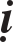 Thích Vong Danh, hoï Toâng, ngöôøi ôû Quaän Nam. Sö voán teân laø Khuyeát Ñaõi, ôû ñôøi noái doõi aùo maõo xöùng laøm voïng toäc.Naêm hai möôi tuoåi, Sö laùnh ñôøi, döùt boû vôï con tyø thieáp. Luoân ngaâm vònh tieâu saùo nôi hoõm nuùi, tuøy tình vui thuù. Heã choã caäy nhôø thì laøm ngöôøi cuûa Nguyeãn Töø Toâng. Luùc tröôûng thaønh, Sö phong phuù taøi hoa, nöùc tieáng vinh döï vôùi ngöôøi laøng, Sö laøm vieäc, maø Vua Nguyeân Ñeá (Tieâu Dòch naêm traêm naêm möôi hai-naêm traêm naêm möôi laêm) thôøi Nam Löông raát duøng leã tieáp ñaõi. Sö coù soaïn Taân Vaên, vua raát khen ngôïi. Song, Sö vaãn giöõ söï cung thaän, töø kính lieâm chính laøm taâm. Sö thöôøng theo Vua ngöï dieân ban hoûi öu dò. Ñeán luùc nhaø Löông khoâng theå tieáp noái ngoâi vò, Sö beøn ngaàm chí nôi huyeàn moân. Xa gaù xöù Maân Thuïc, thoaùt boû traàn luïy.Ñaàu tieân, Sö ñeán choã Thieàn sö Ñoaùi. Thieàn sö Ñoaùi cuõng laø baäc Ñònh tueä laéng saùng, tieáng taêm vang khaép quan nghieäp. Sö, doác caû ba nghieäp maø nöông töïa. Vaø boán oai nghi cung thöøa kính ngöôõng. Sö khaéc chí gaù nôi Thieàn tuïng, lo laéng ñaët ôû Thieân Thaäp. Coù Hoïc chuùng tham döï hoûi Ñaïo, Sö chaúng heà moûi meät. Gaëp luùc nhaø (Baéc) Chu coù ñöôïc cô nghieäp nöôùc nhaø, thieáu Baûo Thuïc Quoác Coâng Vuõ Vaên Tuaán traán ôû ñoù, tröôùc meán Sö hieàn taøi, troïng quùy ñöùc haïnh traéng trong neân leã cuùng khaùc thöôøng, tieáng taêm vang khaép Ñaøi Tænh. Sau ñoù, Teà Vöông noái tieáp Boä, cung kính ngaøy caøng theâm. Maõn nhaäm trôû veà ñaát Ung, beøn khaéc quy yeát. Vua nhoïc ñöa sai ñaõ saâu, môùi ñaët Sö laøm Haï Chaâu Tam Taïng.Trieàu Tænh cho raèng Sö laø ngöôøi Vaên buùt ñaùng noi theo. Voán chaúng phaûi Huyeàn Löõ, maø thaàm hôïp vôùi ñöùc ôû ñôøi, saép baøy cao troäi, xeùt veà khí vuõ nôi Sö thaät coù ñoä löôïng cuûa Kinh Quoác. Trieàu Tænh ñeàu baøn nghò, hoaëc ñem oai aân maø theâm ñoù, hoaëc duøng tình khaùc ñeå xoay chuyeån. Nhöng Sö tao nhaõ saùng suoát vöôït hôn moïi ngöôøi, khoâng heà ñoåi thay tieát thaùo.Thaùng naêm, nieân hieäu Thieân Hoaø thöù hai (naêm traêm saùu möôi baûy) thôøi Baéc Chu, Ñaïi Chuûng Vuõ Vaên Hoä gôûi thö ñeán Sö, vieát raèng: “Noùi nghó kính chuùc chöa baét ñaàu ngoùng tích. Ñaïo theå thoâi döï khoâng thieáu lo ö? Bôûi vì ñaáng Naêng Nhaân (Thích-ca Theá Toân) xuaát hieän ôû ñôøi laø vôùi chí nguyeän cöùu giuùp. Chaúng phaûi tröôùc luaân hoài rieâng chuoäng  toát laønh. Ñaõ laø Ñaïo thöù baäc, vöøa sinh ñaõ bieát taøi cao baûy boä, ñaâu luoáng nhuoäm ñen, ngaàm chaûy theo ñöôøng. Chæ laø Linh quaùch Dieäu lyù, ba ng- hieäp ñoàng ñeán. Mong nghó khoâng hai. Taêng tuïc chaúng caûm, ít coù khai môû thieân chaáp, ngôïi khen trieàu ñaïi thôøi cuûa chuùng ta. Chaúng phaûi chæ chaân tuïc ñeàu nhoå saïch, cuõng laø ñaây kia ñoàng nhaát quaùn. Neân baûo ñeán thöa trình, nhôù nghó baùo ñaùp coâng ôn!”Sö ñaùp raèng: “Theïn nhuïc ñaày ñuû hoaøi baûo, noùng laïnh khaùc choã, vui khoå khaùc taâm. Thoâi löôïc thöôøng baøn noùi, vaû laïi, muoán trình baøy söï thaät: baàn ñaïo baåm chaát heøn keùm, thöôøng maéc beänh ñaàu naõo, do ñoù cong löng maø thaønh cung kính. Chí Ñaïo laø chuyeân, khoâng heà döøng nghæ. Nay naêm möôi hai tuoåi, töø khi xaû boû tuïc duyeân ñeán nay ñaõ ñöôïc möôøi laêm naêm. Muoân daân trôû veà nöôùc ñeàu döøng nghæ taïi Ñoâ aáp. Moät vò taêng gaày beänh rieâng doøng choán hoang vaéng. Khoâng coù toäi ñeå phaït, khoâng khaû naêng ñeå sai. Traêm (coù leõ laø möôøi) lo, chín nghó laø choã chöa duï ñöôïc. Vaên nhieàu chaúng vieát, laïi baøy saùu ñieàu khoâng theå, möôøi ñieàu thoâi nghæ. Xin y cöù vaøo ñaàu moái söï tình maø xuyeân suoát ñuoâi ñaàu. Löôïc bôùt thö phaàn giöõa, ñeán ñoaïn keát noùi. Sa-moân giöõ giôùi, taâm mieäng töông öng. Choã neâu baøy saùu ñieàu, nhö coù moät ñieàu sai doái thì khi soáng ñaây, trôøi xanh chaùn gheùt, luùc cheát thì keïp saét nhoå leân, naáu nöôùc ñoàng soâi röôùi vaøo ñoù. Kính mong ba thöù aùnh saùng soi chieáu ñeán naêm toâi saùu möôi tuoåi, chaúng xem thöôøng nhaø toái huoáng gì ñôøi saùng rôõ. Vaû laïi, queâ höông nöôùc nhaø tan taùc döùt maát, baø con thaân thích suy maát, baàn ñaïo laø haïng ngöôøi gì maø rieâng kham chòu laâu daøi? Thaät may ñöôïc thaâu nhaët daáu veát trong nuùi non, nhieáp taâm gaït boû buïi traàn beân ngoaøi, nuoâi döôõng maïng soáng dö thöøa, thuaàn tu tueä nghieäp. Ñoù laø Boån yù cuûa baàn ñaïo! Gôûi hình haøi nôi tinh xaù, ñi khaát thöïc ôû Vöông thaønh, tuøy söùc haønh ñaïo, tuøy duyeân caûm hoùa chuùng sinh. Ñoù laø chí nguyeän keá tieáp. Neáu chaúng ñöôïc nhö theá thì rieâng ôû nôi hoõm hoác, laøm sao coù theå ôû laâu hôn coõi Dieâm-phuø ö?”Vuõ Vaên Hoä nhaän ñöôïc thö, hieåu ñöôïc khoù caát nhaéc Sö, beøn gôûi thö ñoùn röôùc trôû veà, vieát raèng: “Phaùp Sö giöõ taâm beàn chaët, ôû ñi vöôït ngoaøi ñôøi. Huyeàn Khueâ môû vaän chaúng quaät noåi tieát thaùo cuûa Baù Di, Thöông Tinh ñöôïc traûi qua ñaâu toån chí cuûa Gia Tuaàn. Nay sai ngöôøi sang ñoùn röôùc Sö veà ñeán Haøm Döông. Caùc haøng quùy troïng ñeán yeát kieán. Leã lôùn long troïng, phaåm vò noàng haäu caøng theâm khaùc ngöôøi thöôøng. Ñeå xöùng choã goïi laø roäng löu taøng caûnh khoù ñieàu phuïc. Theà seõ gaù nghæ gaù huyeàn haäu Ñöùc, tieän nhaøn phoùng khoâng luïy phieàn!”Do ñoù, Sö beøn soaïn baøi minh “ Ngöôøi Baùu” raèng: “Toâi naêm 15 tuoåi maø meán chuoäng Chuùc Vaên. Naêm ba möôi tuoåi laïi quùy troïng theá  vò, gaëp luùc choán kinh ñoâ roái loaïn. Muû mieän noåi chìm, caùc haøng tri thöùc trong nöôùc troâi noåi maát heát, beøn buøi nguøi than raèng: Heã duøng söùc löïc ñeå laøm ñaûo loän maët trôøi, moät saùng may ñuïc suoát ñöôïc söï beàn bæ cuûa nuùi Ñaïi Ñaù Baøn, boãng löûa taét maát, neân xeùt. Ñònh bieát töôùng Ñôøi laø voâ thöôøng, soáng noåi troâi luoáng doái. Thí nhö söông moùc ban mai döøng ñoïng ñöôïc bao laâu? Baäc Ñaïi tröôïng phu luùc soáng phaûi deïp phuïc ñöôïc ma, khi cheát seõ boá thí cho coïp ñoùi. Neáu chaúng nhö vaäy thì tu thieàn ñuû ñeå döôõng chæ, tuïng ñoïc kinh ñuû ñeå töï vui. Giaøu sang danh döï khieán ngöôøi khoå nhoïc! Beøn vaát boû muõ traâm, caïo saïch raâu toùc, maëc aùo naïp, choáng tích tröôïng nghe giaûng ñaøm huyeàn. Nöôùc nhaø chieán tranh chöa thanh bình, aån thaân khoâng nôi choán. Töï nhaøm chaùn hình haøi raát laø troùi buoäc, nghó muoán döùt baët goác khoå, chaúng bieát ñaâu laø beán bôø! Trong caùc Kinh Ñaïi thöøa noùi: “Ngöôøi ñuùng nhö lôøi noùi maø thöïc haønh, aáy goïi laø Thaùnh. Chaúng neân chæ noùi ôû mieäng!” Trong caùc Kinh Tieåu thöøa coù baøi keä raèng:“Laøm ñöôïc noùi laø chaùnh, Khoâng laøm, laøm sao noùi? Noùi ñöôïc chaúng laøm ñöôïc, Chaúng phaûi laø ngöôøi trí.”Ñeán nhö Nhan Hoài ham hoïc, sieâng naêng söûa ñoåi loãi tröôùc, Töû Loä chöa tu sôï nghe lôøi sau. Coâng lao trí nhieãu laøm moät taâm, thöông toån maïng. Vì Ñaïo ngaøy moät maát, ñaâu caàn bieát nhieàu, theä muoán nhö caây khoâ, thaân cheát thaønh tro than, giaùng hoïa hoaïn naïn aáy vì caàu vaéng laëng.” Sö beøn soaïn lôøi chaâm “Tuyeät Hoïc”, ñeà teân laø “Töùc Taâm”, phoûng theo Trieàu ñaïi Baéc Chu. Trong ñoù baøi Minh ñeà raèng: “Phaùp giôùi coù ngöôøi baùu nhö yù, chín giam thaân aáy, baøi minh aáy neân vieát: ngöôøi nhieáp taâm xöa kia, raên ñoù ö? daïy ñoù ö? khoâng lo nhieàu, khoâng bieát nhieàu. Bieát nhieàu thì nhieàu vieäc khoâng nhö yù, lo nhieàu thì maát nhieàu chaúng baèng giöõ laáy moät. Lo nhieàu chí taùn, bieát nhieàu taâm loaïn. Taâm loaïn sinh phieànnaõo, Chí taùn chöôùng ngaïi Ñaïo. Chôù cho laø khoâng thöông toån, khoå aáy daèn vaët laâu daøi. Chôù baûo laø khoâng sôï hoïa aáy, nhö chieác ñaûnh nöôùc soâi! Nöôùc soâi traøo chaúng ngöøng, boán Bieån traøn ñaày, maûy buïi chaúng phuû, naêm nuùi seõ thaønh. Phoøng ngoïn taïi goác, tuy nhoû chôù xem thöôøng. Ñoùng ngay baûy loã, bít caû saùu caên. Chôù nhìn ngaém saéc, chôù laéng nghe thanh. Nghe thanh thì ñieác, thaáy saéc thì muø. Moät vaên moät ngheä nhö con ong nhoû giöõa hö khoâng, moät kyû moät naêng nhö aùnh ñeøn ñôn leû giöõa ban ngaøy. Anh hieàn taøi ngheä thaät laø ngu teä. Xaûù boû thuaàn phaùc, ñaém chìm hoang daâm. Thöùc döôøng nhö ngöïa ñeå rong chaïy, taâm nhö vöôïn khoù cheá phuïc. Thaàn ñaõ nhoïc sai, hình haøi haún cheát maát, taø kinh troïn meâ, ñöôøng tu laáp haún. Chaúng quùy taøi naêng thì goïi laø môø toái, traùc vuïng tham kheùo, ñöùc aáy chaúng lôùn. Danh daày haïnh moûng thì cao aáy choùng ñoå, baøy saïch maø cuoän baån duïng aáy chaúng thöôøng, trong loøng kieâu caêng, ngoaøi hieän oaùn taéng. Hoaëc noùi ôû mieäng hoaëc vieát ôû tay. Môøi ngöôøi khieán vinh döï cuõng laø dô baån cöûa Khoång. Keû phaøm cho ñoù laø toát laønh, baäc Thaùnh cho ñoù laø laàm loãi. Thöôûng vui taïm thôøi, buoàn lo laâu daøi. Sôï boùng hình, sôï veát tích, caøng chaïy thì caøng döõ doäi. Ngoài yeân döôùi taøng caây, veát tích maát boùng hình laëng. Chaùn sinh lo giaø, heã nghó lieàn taïo. Neáu dieät taâm töôûng, sinh töû döùt baët. Chaúng sinh chaúng töû, khoâng töôùng khoâng danh. Moät Ñaïo roãng rang tónh laëng, muoân vaät ngang baèng. Ñaâu hôn, ñaâu keùm, ñaâu naëng, ñaâu nheï. Ñaâu tieän, ñaâu nhuïc, ñaâu quùy, ñaâu vinh. Laéng trôøi theïn saïch, aùnh maët trôøi hoå saùng, haún kia laø toøa thaønh baèng vaøng roøng. Kính taëng cuøng caùc Hieàn Trieát. Ñaïo naày Lôïi lôùn!”Sö laïi soaïn “Luaän Chí Ñaïo”, “Luaän Thuaàn Ñöùc”, “Luaän Khöû Thò Phi”, “Luaän AÛnh duï”, “Luaän Tu khoâng”, “Luaän Baát saùt”, v.v.. vaên ñeàu laém trong saùng, lôøi thöôøng khuyeân thieän. Chæ chuyeân giöõ thöïc chaát, boû vaên hoa, chaúng coøn laïi phaán möïc. Coù nhoùm hoïp laïi thaønh möôøi quyeån, löu haønh höng thaïnh ôû ñôøi. Veà sau Sö thò tòch khoâng ñöôïc roõ.Sö coù vò Ñeä töû laø Sa-moân Taêng Coân, taùnh traàm laéng, gioûi veà aâm ñieäu, laø Phaùp Chuû cuûa hai möôi laêm chuùng tuïng ñoïc kinh döôùi thôøi nhaø Tuøy. Sö söu taàm caùc saùch vôû, tham cöùu qua caùc baäc Hieàn thaùnh, bieân soaïn caùc luaän, nhoùm hoïp thaønh moät boä, goïi laø “Luaän Traøng”, goàm ba möôi quyeån. Môû quyeån moät laàn xem ñöôïc caû traêm nhaø hieàn trieát. Sö cuõng laø baäc Toâng tröôïng cuûa taâm hoïc. Sau, ôû taïi Khuùc Trì, Sö xaây döïng chuøa Tónh Giaùc, thöôøng gaàn nöôùc roïi boùng tre, hieåu vaät laøm thô, coù soaïn Thieân Thaäp, v.v..9/-Truyeän ngaøi Thích Ñaïo Suûng ôû Nghieäp Haï.Thích Ñaïo Suûng, hoï Tröông, teân Taân. Soáng giöõa thôøi Cao Teà vaø Nguyeân Nguïy. Coù Quoác Hoïc Ñaïi Nho Huøng An sinh, laø ngöôøi ñöôïc lieân bang quùy troïng. Baáy giôø coù Lyù Phaïm, Tröông Taân (Ñaïo Suûng), Teà Cao, An tòch. Taøi ngheä khoâng ai chaúng quy Toâng, sau ñeàu gaùnh vaùc An haï laøm phoù.Saép ñeán tuoåi Traùng thaát, Sö daãn hoïc troø hôn ngaøn ngöôøi ñeán huyeän Nguyeân Thò thuoäc Trieäu Chaâu, beân caïnh chuøa  Yeån Giaùc, töùc nay goïi laø chuøa ÖÙng Giaùc. Sö vaøo chuøa xin nöôùc. Coù vò Sa-di ñem nöôùc ra cho, hoûi roõ saïch dô môùi uoáng. Sö voán beân trong chaúng lieân quan, môø mòt chaúng ñoái ñaùp. Vò Sa-di aáy röôùi nöôùc vaøo maët. Sö raát laáy laøm hoå theïn baûo nhöõng hoïc troø tuøy thuoäc raèng: “Chaúng laø ñem nöôùc laøm nhuïc ta, thaúng chæ baøy Phaät Phaùp khoù suy nghó, luaän baøn. Nay ta gaù taâm vaøo ñaïo naøy, neân caùc oâng ñeàu töï giaûi taùn.” Lieàn ngay ngaøy ñoù, Sö vaøo chuøa aáy xin xuaát gia. Theo pheùp cuûa chuøa, ngöôøi vaøo Ñaïo phaûi traûi qua ba naêm thöû thaùch. Nhöng vì Sö quaù thoâng minh khoâng theå boù buoäc theo theå cheá thöôøng, neân ngay ngaøy aáy cho Sö thoï giôùi cuï tuùc. Ngaøi beøn ñeán Taây Sôn, roäng tìm Taïng Boä. Thaàn duïng saâu troäi, Sö buøi nguøi than töï bieát muoän.Vua Tuyeân Voõ Ñeá (Nguyeân Khaùc naêm traêm-naêm traêm möôøi saùu) thôøi Baéc Nguïy raát kính chuoäng Phaät Phaùp. Coù vò taêng ngöôøi AÁn-ñoä teân Boà-ñeà-löu-chi; ngöôøi Thieân-truùc, môùi ñaàu phieân dòch Kinh Thaäp Ñòa taïi ñieän Töû Cöïc. Coù Sa-moân Laëc-na-ma-ñeà ôû ñieän Thaùi Cöïc. Moãi moät vò ñeàu coù caám veä, chaúng noùi chuyeän qua laïi, khaûo xeùt caùc baûn dòch, sôï coù phuø laïm. Baét ñaàu töø nieân hieäu Vónh Bình thöù nhaát (naêm traêm leû taùm) ñeán naêm thöù boán (naêm traêm möôøi moät) môùi hoaøn taát. Ñeán luùc xeùt ñaùp, Sö chæ noùi: “Coù Baát Nhò vaø Baát taän” (Khoâng hai vaø Khoâng cuøng taän). Ngaøi Laëc-na-ma-ñeà baûo raèng: “Ñònh coù Baát nhò vaø baát taän”. Moät chöõ thaønh khaùc, ñeàu cuøng kinh haõi khen ngôïi nhö kính phuïng Thaùnh taâm.” Sö nhaân caâu hoûi aáy beøn ñeán choã Ngaøi Boà-Ñeà-Löu-Chi thöa hoûi choã saâu cöïc. Ngaøi Boà-ñeà-löu-chi beøn trao cho Sö Kinh Thaäp Ñòa vaø chæ daïy ba naêm. Sö tuøy choã nghe maø soaïn ra nghóa sôù, töùc vì khai hoïc. Tieáng xöôùng to lôùn, khaép Nghieäp haï ñeàu vinh haïnh suy toân. Baáy giôø, caùc Vaên Huøng nôi Trieàu ñình nhö Nguïy Thaâu, Hình Töû Taøi, Döông Höu, v.v.. kinh xöa meán tòch Quan hoïc do thaønh, töï ñeå laïi gieàng moái cho ñôøi, hình danh chaúng nöông gôûi, cuøng theo ñeán nghe maø ñeàu chaúng hieåu. Sö im laëng nhaän bieát, beøn baûo raèng: “CHö Hieàn caùc oâng ñaõ xöng laø Vinh Quoác, ñaõ töøng thoï nghieäp maø coù choã ñeán ö?” Moïi ngöôøi ñeàu ñaùp: “Voán thöïc laø gioøng hoï Tröông nhaøm chaùn theá tuïc maø xuaát gia.” Sö baûo: “Thaày troøcoù nguyeân do, nay ñöôïc nhö theá” môùi baûo: “Maéc toäi raát lôùn!” Ban ñaàu nghe nhaän bieát tieáng ñeàu laø thaät v.v.. Thaày xöa, dung nghi choùng ñoåi, ñeán ñaây khoâng toû ngoä. Khi ñoù ñoàng thöùc giuïc ñaùnh ba tieáng khaùnh lôùn, nhaát taâm ñaây, buoàn vui cuøng theo nhau. Beøn vì taáu trình, ñöùc haïnh toûa khaép ñöông thôøi, maïng nghóa laïi tieâu bieåu lôùn, thöôøng ngaøy ban taëng ba löôïng vaøng roøng, cuøng taän nôi thaân, töôïng thaønh hoïc só, coù khaû naêng truyeàn Ñaïo coù hôn ngaøn ngöôøi. Trong ñoù caùc vò cao troäi nhö laø: Sa-moân Taêng Höu, Phaùp keá, Ñaûn Leã, Lao Nghi, Nho quaû v.v...Coù thuyeát khaùc noùi raèng: Ban ñaàu Tam Taïng Phaùp Sö Laëc-Na- Ma-Ñeà- chæ daïy cho ba ngöôøi. Vôùi hai keû só Phoøng, Ñònh thì chæ trao cho Taâm Phaùp. Coøn ngaøi Tueä Quang ñöôïc daïy cho Phaùp luaät. Coøn Tam Ta- ïng Phaùp Sö Boà-ñeà-löu-chi chæ daïy cho Sö, Sö theo höôùng Baéc maø hoaèng Ñaïo, chæ daïy boán ngöôøi nhö Lao nghi, v.v... Coøn Ngaøi Tueä Quang theo höôùng Nam maø hoaèng Ñaïo, chæ daïy cho möôøi vò nhö Phuøng Phaïm v.v... Neân khieán ôû Laïc Haï coù hai Ñöôøng Nam Baéc. Hieän taïi ñang coù hai chuû thuyeát do töø ñoù maø khôûi ñaàu, vaø boán Toâng, naêm Toâng cuõng xuaát phaùt töø ñoù, nay ñeàu ñaõ maát, chaúng phieàn phaûi ghi.10/-Truyeän ngaøi Thích Tueä Tung ôû Baønh Thaønh.Thích Tueä Tung, khoâng roõ Sö hoï gì, voán laø ngöôøi nöôùc Cao Xöông. Nöôùc aáy töùc laø nôi Trôû Cöø Löông Vöông laùnh ñaát, neân caùc doøng hoï ñeàu thoâng vôùi Vaên quûy cuûa Hoa Haï.Sö xuaát gia töø thöôû thieáu thôøi, raát thoâng minh lanh lôïi, môû quyeån lieàn tìm, beøn roõ nghóa ôû trong. Sö ngaàm tích chöùa nhoùm Huyeàn töù, raát ñuøa côït taïp taâm. Sö ñöôïc nöôùc aáy quùy troïng vaøo thôøi baáy giôø. Anh ngaøi laø Baùc Só, Vöông toäc raát kính chuoäng, nhaõ trong röøng Nho khoâng toân kính Phaät Lyù. Thaáy Sö taøi gioûi neân khuyeân hoaøn tuïc, duøng nghóa phöông maø chæ baûo. Sö noùi: “Huû Nho trí moïn, chöa ñaùng quy thöôûng, ñoù chæ ñaùng ñoâng nhö baõ röôuï. Ngoaøi ra sao ñaâu theå cuøng luaän noùi?” Anh Sö coá ngaên ngaïi, môùi ñem Dòch laâm bí aån hoûi Sö. Ban ñaàu, Sö chaúng ñoïc saùch theá tuïc, caàm quyeån môû baøy troäi ra nghe tröôùc. Anh ngaøi tuy laáy laøm kinh laï, song, raát chaúng tin söï roäng lôùn quan troïng cuûa Phaät Phaùp. Sö beøn ñem moät baøi keä cuûa Tyø-ñaøm ñeå khai hoùa giuùp anh Sö hieåu. Bò ñình treä hai thaùng, laêng xaêng queân giaûi thích, môùi coù lôøi aáy toaøn traùi vôùi nghóa lyù. Sö coù noùi ra hoaøn toaøn traùi vôùi nghóa lyù, nhôø ñöôïc khai môû neân laõnh nhieân thaàn ngoä. Anh Sö raát kính tin Phaät Phaùp, thoâng suoát choã nhieäm maàu kín ñaùo ñeå Sö ñöôïc töï yù du thieäp.Baáy giôø, vaøo cuoái thôøi Nguyeân Nguïy, Phaät Phaùp ñang truyeàn baùSOÁ 2060 - TUÏC CAO TAÊNG TRUYEÄN, Quyeån 7	719roäng. Vua nöôùc Cao Xöông laïi muoán gioøng hoï Thích trôû laïi môû mang, môùi hieán Sö vaø ngöôøi Em theo söù vaøo trieàu, gioøng hoï cao laøm töôùng saâu cuõng meán troïng. Baáy giôø, coù Luaän Sö Trí Du laø baäc taøi gioûi ôû ñöông thôøi. Sö beøn ñeán nöông töïa, nghe hoïc caùc Luaän Tyø-ñaøm, Thaønh Thaät. Sö laõnh ñieäp vaên chæ tín troïng ôû ñöông thôøi, maø ngoâi vò chæ môùi laø Sa-di neân tieáng caøng vang xa. Sau khi thoï giôùi cuï tuùc, beøn leân ñaàu toøa, môû giaûng kinh luaän, taïo ra cô duyeân. Môùi khieán cho moïi beùn nhoïn, ñoái ñòch ñeàu quay veà nöông töïa tieáp chaân. Khi Sö hoïc ñaõ thaønh ñaït, xa troâng Boån Quoác muoán xin veà. Sö baûo: “Ñem söï thaønh ñaït saâu roäng cuûa toâi, nghóa lyù chaúng phaûi laø caùi giuùp ñôõ cho Bieân bæ!” Neân Sö trôû laïi Nghieäp Laïc maø môû mang Ñaïo phaùp laøm chính. Sau ñoù laïi coù söï thænh môøi trôû veà nöõa, Sö vaãn coá giöõ nhö cuõ. Vua Cao Xöông beøn gieát cheá caû ba gioøng toäc cuûa Sö. Sö nghe theá beøn noùi vôùi thaân thuoäc cuûa mình raèng: “Trong Kinh ñaõ chaúng noùi ö? Ba coõi Voâ thöôøng, caùc Höõu chaúng phaûi vui, huoáng gì ba ñöôøng taùm khoå, ñieàu kinh noùi ñaâu ñaùng laáy laøm laï ö?” Maõi ñeán luùc gioøng hoï Cao, thôøi Baéc Teà caûi ñoåi cô nghieäp nöôùc nhaø  töø  nieân  hieäu   Thieân Baûo thöù nhaát (naêm traêm naêm möôi) leân thoáng quaùn vinh voïng, ñöôïc söï troïng  voïng cuûa Vua Vaên Tuyeân Ñeá (Cao Döông naêm traêm naêm möôi-naêm traêm saùu möôi).   Sö duøng tueä hoïc maø vinh döï leân cao; vì töøng duøng Phaùp nghóa maø laán löôùt neân dôøi ñeán  ôû Töø Chaâu laøm Tröôûng nieân Taêng Thoáng, vaø ôû taïi Baùch Baùi môû mang ñaïo roäng lôùn. Khaép Giang Bieåu, Giang Nam ñeàu daãn ñeán vaâng theo thanh giaùo. Ngaøi laø vò Toå, coù ngöôøi keá thöøa töùc Luaän Sö Chí Nieäm ôû ñaàu ñôøi Teà. Sö thò tòch vaøo khoaûng nieân hieäu Thieân Baûo(naêm traêm naêm möôi-naêm traêm saùu möôi) thôøi Baéc Teà, taïi Töø Chaâu.